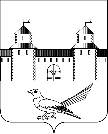               СОВЕТ ДЕПУТАТОВМУНИЦИПАЛЬНОГО ОБРАЗОВАНИЯ СОРОЧИНСКИЙ ГОРОДСКОЙ ОКРУГ       ОРЕНБУРГСКОЙ ОБЛАСТИ                                                             (XXVII   СЕССИЯ ШЕСТОГО СОЗЫВА)                                                                          РЕШЕНИЕ        от 21 июня 2023 года № 251  Об исполнении бюджета муниципального  образования Сорочинский городской округ   Оренбургской области за 2022 годВ соответствии со статьями 12, 132 Конституции Российской Федерации, статьей 9, 264.6 Бюджетного кодекса Российской Федерации, Федеральным законом от 06.10.2003 N 131-ФЗ «Об общих принципах организации местного самоуправления в Российской Федерации», на основании статьи 27 Устава муниципального образования Сорочинский городской округ Оренбургской области, Совет депутатов муниципального образования Сорочинский городской округ Оренбургской области РЕШИЛ:1. Утвердить отчет об исполнении бюджета муниципального образования Сорочинский городской округ Оренбургской области за 2022 год по доходам в сумме 1 332 873 441 рубль 49 копеек, по расходам - в сумме 1 317 816 914 рублей 39 копеек, с превышением доходов над расходами (профицит бюджета) в сумме 15 056 527 рублей 10 копеек со следующими показателями:1.1. По доходам бюджета муниципального образования Сорочинский городской округ Оренбургской области за 2022 год по кодам классификации доходов бюджетов согласно приложению № 1 к настоящему решению;1.2. По расходам бюджета муниципального образования Сорочинский городской округ Оренбургской области за 2022 год по разделам и подразделам классификации расходов бюджетов согласно приложению № 2 к настоящему решению;1.3. По расходам бюджета муниципального образования Сорочинский городской округ Оренбургской области за 2022 год по ведомственной структуре расходов бюджета муниципального образования Сорочинский городской округ Оренбургской области согласно приложению № 3 к настоящему решению;1.4. По источникам финансирования дефицита бюджета муниципального образования Сорочинский городской округ Оренбургской области за 2022 год по кодам классификации источников финансирования дефицитов бюджетов согласно приложению № 4 к настоящему решению.2. Настоящее решение вступает в силу после его официального опубликования в Информационном бюллетене «Сорочинск официальный» и подлежит опубликованию в газете «Сорочинский вестник».3. Контроль за исполнением настоящего Решения возложить на постоянную депутатскую комиссию по вопросам бюджета, муниципальной собственности и социально-экономическому развитию.Председатель Совета депутатов муниципального образования Сорочинский городской округ Оренбургской области                                             С.В. ФильченкоИсполняющий обязанности главы муниципального образования
Сорочинский городской округ – первый
заместитель главы администрации городскогоокруга по оперативному управлению
муниципальным хозяйством                                                                                           А.А. Богданов                                                                                                                                                     Приложение N 1                                                                                                                         к решению Совета депутатов                                                                                                                                                                                                                                                                                                                                                      муниципального образования                                                                                                                          Сорочинский городской округ                                                                                                                          Оренбургской области                                                                                                                                                                                                          от 21 июня 2023 года № 251 Доходы бюджета муниципального образования Сорочинский городской округ Оренбургской области за 2022 год по кодам классификации доходов бюджетов                                                                                                                                                               (рублей)                                                                                                                               Приложение N 2                                                                                                                         к решению Совета депутатов                                                                                                                                                                                                                                                                                                                                                                                    муниципального образования                                                                                                                          Сорочинский городской округ                                                                                                                          Оренбургской области                                                                                                                                                                                                          от 21 июня 2023 года № 251Расходы бюджета муниципального образования Сорочинский городской округ Оренбургской области за 2022 год по разделам и подразделам классификации расходов бюджетов                                                                                                                                            (рублей)                                                                                                                              Приложение N 4                                                                                                                         к решению Совета депутатов                                                                                                                                                                                                                                                                                                                                                                                    муниципального образования                                                                                                                          Сорочинский городской округ                                                                                                                          Оренбургской области                                                                                                                                                                                                          от 21 июня 2023 года № 251Источники финансирования дефицита бюджета муниципального образования Сорочинский городской округ Оренбургской области за 2022 год по кодам классификации источников финансирования дефицитов бюджетов                                                                                                                                                                                                           (рублей)Наименование показателяКод бюджетной классификацииКод бюджетной классификацииИсполненоНаименование показателяадминистра-тора поступлений доходов бюджетаПоступления по доходам - всего1 332 873 441,49в том числе:Федеральная служба по надзору в сфере природопользования0481 350 531,67Плата за выбросы загрязняющих веществ в атмосферный воздух стационарными объектами0481.1201010010000120327 085,29Плата за сбросы загрязняющих веществ в водные объекты0481120103001600012037 528,49Плата за размещение отходов производства 048112010410100001201 113,88Плата за выбросы загрязняющих веществ, образующихся при сжигании на факельных установках и (или) рассеивании попутного нефтяного газа04811201070010000120984 804,01Федеральное казначейство 10024 351 430,63Доходы от уплаты акцизов на дизельное топливо, подлежащие распределению между бюджетами субъектов Российской Федерации и местными бюджетами с учетом установленных дифференцированных нормативов отчислений в местные бюджеты (по нормативам, установленным Федеральным законом о федеральном бюджете в целях формирования дорожных фондов субъектов Российской Федерации)1001.03.02231.01.0000.11012 207 543,60Доходы от уплаты акцизов на моторные масла для дизельных и (или) карбюраторных (инжекторных) двигателей, подлежащие распределению между бюджетами субъектов Российской Федерации и местными бюджетами с учетом установленных дифференцированных нормативов отчислений в местные бюджеты (по нормативам, установленным Федеральным законом о федеральном бюджете в целях формирования дорожных фондов субъектов Российской Федерации)1001.03.02241.01.0000.110             65 939,68Доходы от уплаты акцизов на автомобильный бензин, подлежащие распределению между бюджетами субъектов Российской Федерации и местными бюджетами с учетом установленных дифференцированных нормативов отчислений в местные бюджеты (по нормативам, установленным Федеральным законом о федеральном бюджете в целях формирования дорожных фондов субъектов Российской Федерации)1001.03.02251.01.0000.11013 478 506,82Доходы от уплаты акцизов на прямогонный бензин, подлежащие распределению между бюджетами субъектов Российской Федерации и местными бюджетами с учетом установленных дифференцированных нормативов отчислений в местные бюджеты (по нормативам, установленным Федеральным законом о федеральном бюджете в целях формирования дорожных фондов субъектов Российской Федерации)1001.03.02261.01.0000.110-1 400 559,47Федеральная служба по надзору в сфере защиты прав потребителей и благополучия человека 14180,70Доходы от денежных взысканий (штрафов), поступающие в счет погашения задолженности, образовавшейся до 1 января 2020 года, подлежащие зачислению в бюджет муниципального образования по нормативам, действовавшим в 2019 году1411.16.10123.01.0000.14080,70Федеральная налоговая служба 182374 309 653,44Налог на доходы физических лиц с доходов, источником которых является налоговый агент, за исключением доходов, в отношении которых исчисление и уплата налога осуществляется в соответствии со ст.227, 227.1 и 228 Налогового кодекса Российской Федерации1821.01.02010.01.0000.110232 046 937,63Налог на доходы физических лиц с доходов, полученных от осуществления деятельности физическими лицами, зарегистрированными в качестве индивидуальных предпринимателей, нотариусов, занимающихся частной практикой, адвокатов, учредивших адвокатские кабинеты и других лиц, занимающихся частной практикой в соответствии со статьей 227 Налогового кодекса Российской Федерации1821.01.02020.01.0000.1103 570 329,23Налог на доходы физических лиц с доходов, полученных физическими лицами в соответствии со статьей 228 Налогового Кодекса Российской Федерации1821.01.02030.01.0000.1103 538 063,6Налог на доходы физических лиц в части суммы налога, превышающей 650 000 рублей, относящейся к части налоговой базы, превышающей 5 000 000 рублей (за исключением налога на доходы физических лиц с сумм прибыли контролируемой иностранной компании, в том числе фиксированной прибыли контролируемой иностранной компании)1821.01.02080.01.0000.110629 041,4Налог, взимаемый с налогоплательщиков, выбравших в качестве объекта налогообложения доходы 1821.05.01011.01.0000.11058 646 404,13Налог, взимаемый с налогоплательщиков, выбравших в качестве объекта налогообложения доходы, уменьшенные на величину расходов (в том числе минимальный налог, зачисляемый в бюджеты субъектов Российской Федерации)1821.05.01021.01.0000.11023 616 805,34Единый налог на вмененный доход для отдельных видов деятельности1821.05.02010.02.0000.110-282 767,98Единый налог на вмененный доход для отдельных видов деятельности (за налоговые периоды, истекшие до 1 января 2011 года)1821.05.02020.02.0000.110-935,79Единый сельскохозяйственный налог1821.05.03010.01.0000.110        4 528 503,17Налог, взимаемый в связи с применением патентной системы налогообложения, зачисляемый в бюджеты городских округов1821.05.04010.02.0000.1103 293 464,00Налог на имущество физических лиц, взимаемый по ставкам, применяемым к объектам налогообложения, расположенным в границах городских округов1821.06.01020.04.0000.1104 507 789,00Земельный налог с организаций, обладающих земельным участком, расположенным в границах городских округов1821.06.06032.04.0000.11021 368 673,54Земельный налог с физических лиц, обладающих земельным участком, расположенным в границах городских округов1821.06.06042.04.0000.11012 770 077,45Сбор за пользование объектами водных биологических ресурсов (по внутренним водным объектам)1821.07.04030.01.0000.1103 446,64Государственная пошлина по делам, рассматриваемым в судах общей юрисдикции, мировыми судьями (за исключением Верховного Суда Российской Федерации)1821.08.03010.01.0000.1105 722 211,55Земельный налог (по обязательствам, возникшим до 1 января 2006 года), мобилизуемый на территориях городских округов1821.09.04052.04.0000.110-1763,08Доходы от денежных взысканий (штрафов), поступающие в счет погашения задолженности, образовавшейся до 1 января 2020 года, подлежащие зачислению в федеральный бюджет и бюджет муниципального образования по нормативам, действовавшим в 2019 году1821.16.10129.01.0000.140353 373,61Министерство внутренних дел Российской Федерации188242 942,53Доходы от денежных взысканий (штрафов), поступающие в счет погашения задолженности, образовавшейся до 1 января 2020 года, подлежащие зачислению в бюджет муниципального образования по нормативам, действовавшим в 2019 году1881.16.10123.01.0000.140242 942,53Федеральная служба регистрации кадастра и картографии321-10 000,00 Доходы от денежных взысканий (штрафов), поступающие в счет погашения задолженности, образовавшейся до 1 января 2020 года, подлежащие зачислению в бюджет муниципального образования по нормативам, действовавшим в 2019 году3211.16.10123.01.0000.140-10 000,00Администрация Сорочинского городского округа Оренбургской области71115 224 008,65Доходы от сдачи в аренду имущества, находящегося в оперативном управлении органов управления городских округов и созданных ими учреждений (за исключением имущества муниципальных бюджетных и автономных учреждений)7111.11.05034.04.0000.120           601 559,04Плата, поступившая в рамках договора за предоставление права на размещение и эксплуатацию нестационарного торгового объекта, установку и эксплуатацию рекламных конструкций на землях или земельных участках, находящихся в собственности городских округов, и на землях или земельных участках, государственная собственность на которые не разграничена7111.11.09080.04.0000.1201 235 030,84Доходы, поступающие в порядке возмещения расходов, понесенных в связи с эксплуатацией имущества городских округов7111.13.02064.04.0000.13049 675,58Прочие доходы от компенсации затрат бюджетов городских округов7111.13.02994.04.0000.13025 464,30Штрафы, неустойки, пени, уплаченные в случае просрочки исполнения поставщиком (подрядчиком, исполнителем) обязательств, предусмотренных муниципальным контрактом, заключенным муниципальным органом, казенным учреждением городского округа7111.16.07010.04.0000.14063 529,98Доходы от денежных взысканий (штрафов), поступающие в счет погашения задолженности, образовавшейся до 1 января 2020 года, подлежащие зачислению в бюджет муниципального образования по нормативам, действовавшим в 2019 году7111.16.10123.01.0000.14042,98Субсидии бюджетам городских округов на государственную поддержку спортивных организаций, осуществляющих подготовку спортивного резерва для спортивных сборных команд, в том числе спортивных сборных команд Российской Федерации7112.02.25081.04.0000.150851 000,00Субсидии бюджетам городских округов на реализацию мероприятий по обеспечению жильем молодых семей7112.02.25497.04.0000.1505 349 100,00Прочие субсидии бюджетам городских округов7112.02.29999.04.0000.1503 186 805,93Субвенции бюджетам городских округов на выполнение передаваемых полномочий субъектов Российской Федерации7112.02.30024.04.0000.15029 400,00Субвенции бюджетам городских округов на осуществление полномочий по составлению (изменению) списков кандидатов в присяжные заседатели федеральных судов общей юрисдикции в Российской Федерации7112.02.35120.04.0000.150158 500,00Субвенции бюджетам городских округов на государственную регистрацию актов гражданского состояния7112.02.35930.04.0000.1501 779 500,00Поступления от денежных пожертвований, предоставляемых негосударственными организациями получателям средств бюджетов городских округов7112.04.04020.04.0000.150264 400,00Прочие межбюджетные трансферты, передаваемые бюджетам городских округов7112 02.49999.04.0000.1501 600 000,00Поступления от денежных пожертвований, предоставляемых физическими лицами получателям средств бюджетов городских округов7112.07.04020.04.0000.15030 000,00Управление финансов администрации Сорочинского городского округа Оренбургской области712262 796 129,59Дотации бюджетам городских округов на выравнивание бюджетной обеспеченности из бюджета субъекта Российской Федерации7122.02.15001.04.0000.150259 691 799,59Дотации бюджетам городских округов на поддержку мер по обеспечению сбалансированности бюджетов7122.02.15002.04.0000.150693 830,00Единая субвенция бюджетам городских округов7122.02.39998.04.0000.15024 105 00,00Отдел по культуре и искусству администрации Сорочинского городского округа Оренбургской области7141 924 964,84Инициативные платежи, зачисляемые в бюджеты городских округов7141.17.15020.04.0000.150170 270,30Субсидии бюджетам городских округов на софинансирование расходных обязательств субъектов Российской Федерации, связанных с реализацией федеральной целевой программы "Увековечение памяти погибших при защите Отечества на 2019 - 2024 годы"7142.02.25299.04.0000.150400 600,00Субсидии бюджетам городских округов на поддержку отрасли культуры7142.02.25519.04.0000.150286 900,00Прочие субсидии бюджетам городских округов7142.02.29999.04.0000.150767 194,54Межбюджетные трансферты, передаваемые бюджетам городских округов на создание виртуальных концертных залов7142.02.45453.04.0000.150300 000,00Отдел по управлению имуществом и земельным отношениям администрации Сорочинского городского округа71570 969 229,28Доходы, получаемые в виде арендной платы за земельные участки, государственная собственность на которые не разграничена и которые расположены в границах городских округов, а также средства от продажи права на заключение договоров аренды указанных земельных участков7151.11.05012.04.0000.12030 739 372,03Доходы, получаемые в виде арендной платы, а также средства от продажи права на заключение договоров аренды за земли, находящиеся в собственности городских округов (за исключением земельных участков муниципальных бюджетных и автономных учреждений)7151.11.05024.04.0000.1205 401 838,57Прочие поступления от использования имущества, находящегося в собственности городских округов (за исключением имущества муниципальных бюджетных и автономных учреждений, а также имущества муниципальных унитарных предприятий, в том числе казенных)7151.11.09044.04.0000.120421 566,70Доходы от реализации иного имущества, находящегося в собственности городских округов (за исключением имущества муниципальных бюджетных и автономных учреждений, а также имущества муниципальных унитарных предприятий, в том числе казенных), в части реализации основных средств по указанному имуществу7151.14.02043.04.0000.410427 835,00Доходы от продажи земельных участков, государственная собственность на которые не разграничена и которые расположены в границах городских округов7151.14.06012.04.0000.4305 395 300,84Доходы от продажи земельных участков, находящихся в собственности городских округов (за исключением земельных участков муниципальных бюджетных и автономных учреждений)7151.14.06024.04.0000.4302 889 760,00Штрафы, неустойки, пени, уплаченные в случае просрочки исполнения поставщиком (подрядчиком, исполнителем) обязательств, предусмотренных муниципальным контрактом, заключенным муниципальным органом, казенным учреждением городского округа7151.16.07010.04.0000.140285,28Субсидии бюджетам городских округов на проведение комплексных кадастровых работ7152.02.25511.04.0000.150782 800,00Субвенции бюджетам городских округов на выполнение передаваемых полномочий субъектов Российской Федерации7152.02.30024.04.0000.15022 850 070,86Субвенции бюджетам городских округов на предоставление жилых помещений детям-сиротам и детям, оставшимся без попечения родителей, лицам из их числа по договорам найма специализированных жилых помещений7152.02.35082.04.0000.1502 060 400,00Управление архитектуры, градостроительства и капитального строительства администрации Сорочинского городского округа Оренбургской области717867 878,70Государственная пошлина за выдачу разрешения на установку рекламной конструкции7171.08.07150.01.0000.11060 000,00Плата по соглашениям об установлении сервитута, заключенным органами местного самоуправления городских округов, государственными или муниципальными предприятиями либо государственными или муниципальными учреждениями в отношении земельных участков, государственная собственность на которые не разграничена и которые расположены в границах городских округов7171.11.05312.04.0000.120207,30Плата, поступившая в рамках договора за предоставление права на размещение и эксплуатацию нестационарного торгового объекта, установку и эксплуатацию рекламных конструкций на землях или земельных участках, находящихся в собственности городских округов, и на землях или земельных участках, государственная собственность на которые не разграничена7171.11.09080.04.0000.120635 172,00Штрафы, неустойки, пени, уплаченные в случае просрочки исполнения поставщиком (подрядчиком, исполнителем) обязательств, предусмотренных муниципальным контрактом, заключенным муниципальным органом, казенным учреждением городского округа7171.16.07010.04.0000.1400Прочие субсидии бюджетам городских округов7172.02.29999.04.0000.150172 499,40Управление жилищно-коммунального хозяйства администрации Сорочинского городского округа Оренбургской области71852 609 296,90Государственная пошлина за выдачу органом местного самоуправления городского округа специального разрешения на движение по автомобильным дорогам транспортных средств, осуществляющих перевозки опасных, тяжеловесных и (или) крупногабаритных грузов, зачисляемая в бюджеты городских округов7181.08.07173.01.0000.110156 800,00Прочие поступления от использования имущества, находящегося в собственности городских округов (за исключением имущества муниципальных бюджетных и автономных учреждений, а также имущества муниципальных унитарных предприятий, в том числе казенных)7181.11.09044.04.0000.120338 580,73Прочие доходы от компенсации затрат бюджетов городских округов7181.13.02994.04.0000.13029 298,49Доходы от реализации имущества, находящегося в собственности городских округов (за исключением имущества муниципальных бюджетных и автономных учреждений, а также имущества муниципальных унитарных предприятий, в том числе казенных), в части реализации материальных запасов по указанному имуществу7181.14.02040.04.0000.44052 787,70Штрафы, неустойки, пени, уплаченные в случае просрочки исполнения поставщиком (подрядчиком, исполнителем) обязательств, предусмотренных муниципальным контрактом, заключенным муниципальным органом, казенным учреждением городского округа7181.16.07010.04.0000.140128 361,72Прочее возмещение ущерба, причиненного муниципальному имуществу городского округа (за исключением имущества, закрепленного за муниципальными бюджетными (автономными) учреждениями, унитарными предприятиями)7181.16.10032.04.0000.14090 468,51Платежи, уплачиваемые в целях возмещения вреда, причиняемого автомобильным дорогам местного значения транспортными средствами, осуществляющими перевозки тяжеловесных и (или) крупногабаритных грузов7181.16.11064.01.0000.140165 784,63Субсидии бюджетам городских округов на софинансирование капитальных вложений в объекты муниципальной собственности7182.02.20077.04.0000.1504 496 550,00Субсидии бюджетам городских округов на осуществление дорожной деятельности в отношении автомобильных дорог общего пользования, а также капитального ремонта и ремонта дворовых территорий многоквартирных домов, проездов к дворовым территориям многоквартирных домов населенных пунктов7182.02.20216.04.0000.15013 814 413,12Субсидии бюджетам городских округов на реализацию программ формирования современной городской среды7182.02.25555.04.0000.15014 345 600,00Прочие субсидии бюджетам городских округов7182.02.29999.04.0000.15018 145 179,00Субвенции бюджетам городских округов на выполнение передаваемых полномочий субъектов Российской Федерации7182.02.30024.04.0000.150845 473,00Отдел по работе с сельскими территориями администрации Сорочинского городского округа Оренбургской области7197 439 714,81Штрафы, неустойки, пени, уплаченные в случае просрочки исполнения поставщиком (подрядчиком, исполнителем) обязательств, предусмотренных муниципальным контрактом, заключенным муниципальным органом, казенным учреждением городского округа7191.16.07010.04.0000.1409 514,94Инициативные платежи, зачисляемые в бюджеты городских округов7191.17.15020.04.0000.1501 901 000,00Субсидии бюджетам городских округов на обеспечение комплексного развития сельских территорий7192.02.25576.04.0000.1501 906 100,00Прочие субсидии бюджетам городских округов7192.02.29999.04.0000.1503 623 099,87Управление образования администрации Сорочинского городского округа Оренбургской области771512 173 611,84Субсидии бюджетам городских округов на создание в общеобразовательных организациях, расположенных в сельской местности и малых городах, условий для занятий физической культурой и спортом7712.02.25097.04.0000.150345 600,00Субсидии бюджетам городских округов на организацию бесплатного горячего питания обучающихся, получающих начальное общее образование в государственных и муниципальных образовательных организациях7712.02.25304.04.0000.15019 053 303,01Прочие субсидии бюджетам городских округов7712.02.29999.04.0000.150122 871 958,72Субвенции бюджетам городских округов на выполнение передаваемых полномочий субъектов Российской Федерации7712.02.30024.04.0000.150337 565 819,63Субвенции бюджетам городских округов на компенсацию части платы, взимаемой с родителей (законных представителей) за присмотр и уход за детьми, посещающими образовательные организации, реализующие образовательные программы дошкольного образования7712.0230029.04.0000.1504 899 827,48Субвенции бюджетам городских округов на выплату единовременного пособия при всех формах устройства детей, лишенных родительского попечения, в семью7712.02.35260.04.0000.150786 995,96Межбюджетные трансферты, передаваемые бюджетам городских округов на ежемесячное денежное вознаграждение за классное руководство педагогическим работникам государственных и муниципальных общеобразовательных организаций7712.02.45303.04.0000.15026 308 203,00Прочие межбюджетные трансферты, передаваемые бюджетам городских округов7712.02.49999.04.0000.1501 128 900,00Аппарат губернатора и правительства Оренбургской области811161 695,94Административные штрафы, установленные главой 5 Кодекса Российской Федерации об административных правонарушениях, за административные правонарушения, посягающие на права граждан, налагаемые мировыми судьями, комиссиями по делам несовершеннолетних и защите их прав8111.16.01053.01.0000.14015 031,27Административные штрафы, установленные главой 6 Кодекса Российской Федерации об административных правонарушениях, за административные правонарушения, посягающие на здоровье, санитарно-эпидемиологическое благополучие населения и общественную нравственность, налагаемые мировыми судьями, комиссиями по делам несовершеннолетних и защите их прав8111.16.01063.01.0000.1408 000,00Административные штрафы, установленные Главой 7 Кодекса Российской Федерации об административных правонарушениях, за административные правонарушения в области охраны собственности, налагаемые мировыми судьями, комиссиями по делам несовершеннолетних и защите их прав8111.16.01073.01.0000.1401 882,90Административные штрафы, установленные главой 11 Кодекса Российской Федерации об административных правонарушениях, за административные правонарушения на транспорте, налагаемые мировыми судьями, комиссиями по делам несовершеннолетних и защите их прав8111.16.011130.10.000.14050,00Административные штрафы, установленные главой 19 Кодекса Российской Федерации об административных правонарушениях, за административные правонарушения против порядка управления8111.160.11900.10.000.1401 000,00Административные штрафы, установленные главой 20 Кодекса Российской Федерации об административных правонарушениях, за административные правонарушения, посягающие на общественный порядок и общественную безопасность, налагаемые мировыми судьями, комиссиями по делам несовершеннолетних и защите их прав8111.16.01203.01.0000.1405 812,50Административные штрафы, установленные законами субъектов Российской Федерации об административных правонарушениях, за нарушение законов и иных нормативных правовых актов субъектов Российской Федерации8111.16.02010.02.0000.140124 053,43Административные штрафы, установленные законами субъектов Российской Федерации об административных правонарушениях, за нарушение муниципальных правовых актов8111.16.02020.02.0000.1405 865,84Министерство природных ресурсов, экологии и имущественных отношений Оренбургской области8177 173 229,82Доходы, получаемые в виде арендной платы за земельные участки, государственная собственность на которые не разграничена и которые расположены в границах городских округов, а также средства от продажи права на заключение договоров аренды указанных земельных участков8171.11.05012.04.0000.1206 301 331,83Плата по соглашениям об установлении сервитута, заключенным органами местного самоуправления городских округов, государственными или муниципальными предприятиями либо государственными или муниципальными учреждениями в отношении земельных участков, государственная собственность на которые не разграничена и которые расположены в границах городских округов8171.11.05312.04.0000.12014,71Доходы от продажи земельных участков, государственная собственность на которые не разграничена и которые расположены в границах городских округов8171.14.06012.04.0000.430911 378,97Иные штрафы, неустойки, пени, уплаченные в соответствии с законом или договором в случае неисполнения или ненадлежащего исполнения обязательств перед муниципальным органом, (муниципальным казенным учреждением) городского округа8171.16.07090.04.0000.14019 473,22Доходы от денежных взысканий (штрафов), поступающие в счет погашения задолженности, образовавшейся до 1 января 2020 года, подлежащие зачислению в бюджет муниципального образования по нормативам, действовавшим в 2019 году8171.16.10123.01.0000.140-90 000,00Платежи по искам о возмещении вреда, причиненного окружающей среде, а также платежи, уплачиваемые при добровольном возмещении вреда, причиненного окружающей среде (за исключением вреда, причиненного окружающей среде на особо охраняемых природных территориях, а также вреда, причиненного водным объектам), подлежащие зачислению в бюджет муниципального образования8171.16.11050.01.0000.14031 031,09Комитет по обеспечению деятельности мировых судей Оренбургской области8201 290 736,36Административные штрафы, установленные главой 5 Кодекса Российской Федерации об административных правонарушениях, за административные правонарушения, посягающие на права граждан, налагаемые мировыми судьями, комиссиями по делам несовершеннолетних и защите их прав8201.16.01053.01.0000.14026 500,00Административные штрафы, установленные главой 6 Кодекса Российской Федерации об административных правонарушениях, за административные правонарушения, посягающие на здоровье, санитарно-эпидемиологическое благополучие населения и общественную нравственность, налагаемые мировыми судьями, комиссиями по делам несовершеннолетних и защите их прав8201.16.01063.01.0000.140153 316,47Административные штрафы, установленные главой 7 Кодекса Российской Федерации об административных правонарушениях, за административные правонарушения в области охраны собственности8201.16.01073.01.0000.14082 650,65Административные штрафы, установленные главой 8 Кодекса Российской Федерации об административных правонарушениях, за административные правонарушения в области охраны окружающей среды и природопользования, налагаемые мировыми судьями, комиссиями по делам несовершеннолетних и защите их прав8201.16.01083.01.0000.1405 000,00Административные штрафы, установленные главой 9 Кодекса Российской Федерации об административных правонарушениях, за административные правонарушения в промышленности, строительстве и энергетике, налагаемые мировыми судьями, комиссиями по делам несовершеннолетних и защите их прав8201.16.01093.01.0000.1401 000,00Административные штрафы, установленные главой 12 Кодекса Российской Федерации об административных правонарушениях, за административные правонарушения в области дорожного движения, налагаемые мировыми судьями, комиссиями по делам несовершеннолетних и защите их прав8201.16.011230.10.000.1405 000,00Административные штрафы, установленные главой 13 Кодекса Российской Федерации об административных правонарушениях, за административные правонарушения в области связи и информации, налагаемые мировыми судьями, комиссиями по делам несовершеннолетних и защите их прав8201.16.01133.01.0000.14031 000,00Административные штрафы, установленные главой 14 Кодекса Российской Федерации об административных правонарушениях, за административные правонарушения в области предпринимательской деятельности и деятельности саморегулируемых организаций, налагаемые мировыми судьями, комиссиями по делам несовершеннолетних и защите их прав8201.16.01143.01.0000.14025 750,00Административные штрафы, установленные главой 15 Кодекса Российской Федерации об административных правонарушениях, за административные правонарушения в области финансов, налогов и сборов, страхования, рынка ценных бумаг (за исключением штрафов, указанных в пункте 6 статьи 46 Бюджетного кодекса Российской Федерации), налагаемые мировыми судьями, комиссиями по делам несовершеннолетних и защите их прав8201.16.01153.01.0000.1406 116,24Административные штрафы, установленные главой 17 Кодекса Российской Федерации об административных правонарушениях, за административные правонарушения, посягающие на институты государственной власти, налагаемые мировыми судьями, комиссиями по делам несовершеннолетних и защите их прав8201.16.01173.01.0000.1403 912,91Административные штрафы, установленные главой 19 Кодекса Российской Федерации об административных правонарушениях, за административные правонарушения против порядка управления, налагаемые мировыми судьями, комиссиями по делам несовершеннолетних и защите их прав8201.16.01193.01.0000.140413 562,75Административные штрафы, установленные главой 20 Кодекса Российской Федерации об административных правонарушениях, за административные правонарушения, посягающие на общественный порядок и общественную безопасность, налагаемые мировыми судьями, комиссиями по делам несовершеннолетних и защите их прав8201.16.01203.01.0000.140494 851,08Административные штрафы, установленные Кодексом Российской Федерации об административных правонарушениях, за административные правонарушения в области производства и оборота этилового спирта, алкогольной и спиртосодержащей продукции, а также за административные правонарушения порядка ценообразования в части регулирования цен на этиловый спирт, алкогольную и спиртосодержащую продукцию, налагаемые мировыми судьями, комиссиями по делам несовершеннолетних и защите их прав8201.16.01333.01.0000.14040 076,26Административные штрафы, установленные законами субъектов Российской Федерации об административных правонарушениях8201.16.02010.02.0000.1402000,00Министерство сельского хозяйства, пищевой и перерабатывающей промышленности Оренбургской области842-1 694,21Доходы от денежных взысканий (штрафов), поступающие в счет погашения задолженности, образовавшейся до 1 января 2020 года, подлежащие зачислению в бюджет муниципального образования по нормативам, действовавшим в 2019 году8421.16.10123.01.0000.140-1 694,21НаименованиеРЗПРУтвержденный бюджет с учетом внесенных измененийИсполненоОтклонение(+,-)Общегосударственные вопросы01127 790 144,37126 386 958,56-1 403 185,81Функционирование высшего должностного лица субъекта Российской Федерации и муниципального образования01022 991 500,002 980 996,91-10 503,09Функционирование законодательных (представительных) органов государственной власти и представительных органов муниципальных образований0103888 120,29886 981,11-1 139,18Функционирование Правительства Российской Федерации, высших исполнительных органов государственной власти субъектов Российской Федерации, местных администраций010425 767 055,1925 608 585,68-158 469,51Судебная система0105158 500,00158 500,000,00Обеспечение деятельности финансовых, налоговых и таможенных органов и органов финансового (финансово-бюджетного) надзора010618 883 005,4718 773 324,50-109 680,97Резервные фонды0111296 123,300,00-296 123,30Другие общегосударственные вопросы011378 805 840,1277 978 570,36-827 269,76Национальная безопасность и правоохранительная деятельность036 527 803,696 477 348,92-50 454,77Органы юстиции03041 779 500,001 779 500,000,00Защита населения и территории от чрезвычайных ситуаций природного и техногенного характера, пожарная безопасность03104 688 864,224 638 409,45-50 454,77Другие вопросы в области национальной безопасности и правоохранительной деятельности031459 439,4759 439,470,00Национальная экономика04110 646 622,7599 409 742,85-11 236 879,90Сельское хозяйство и рыболовство04054 245 803,004 133 087,97-112 715,03Транспорт0408500 000,00500 000,000,00Дорожное хозяйство (дорожные фонды)040995 099 433,9884 146 036,35-10 953 397,63Другие вопросы в области национальной экономики04              1210 801 385,7710 630 618,53-170 767,24Жилищно-коммунальное хозяйство0576 346 670,9775 943 189,81-403 481,16Жилищное хозяйство05011 728 271,531 685 478,60-42 792,93Коммунальное хозяйство050228 719 397,0028 703 809,69-15 587,31Благоустройство050341 259 945,6940 915 196,77-344 748,92Другие вопросы в области жилищно-коммунального хозяйства05054 639 056,754 638 704,75-352,00Образование07901 150 726,07857 085 484,30-44 065 241,77Дошкольное образование0701296 238 936,04258 983 053,62-37 255 882,42Общее образование0702475 678 471,72469 271 966,97-6 406 504,75Дополнительное образование детей070386 147 229,6485 744 375,04-402 854,60Профессиональная подготовка, переподготовка и повышение квалификации070538 000,0038 000,000,00Молодежная политика и оздоровление детей0707160 475,82160 475,820,00Другие вопросы в области образования070942 887 612,8542 887 612,850,00Культура, кинематография0889 016 016,9787 535 042,94-1 480 974,03Культура080165 951 588,7064 521 299,44-1 430 289,26Другие вопросы в области культуры, кинематографии080423 064 428,2723 013 743,50-50 684,77Социальная политика1056 511 924,1854 859 655,85-1 652 268,33Пенсионное обеспечение10013 120 324,183 120 324,180,00Социальное обеспечение населения100330 000,0030 000,000,00Охрана семьи и детства100453 300 265,0051 648 064,81-1 652 200,19Другие вопросы в области социальной политики100661 335,0061 266,86-68,14Физическая культура и спорт1110 295 093,2810 119 491,16-175 602,12Массовый спорт1102289 803,80289 803,800,00Спорт высших достижений110310 005 289,489 829 687,36-175 602,12Итого расходов1 378 285 002,281 317 816 914,39-60 468 087,89Приложение № 3Приложение № 3к решению Совета депутатовк решению Совета депутатовмуниципального образованиямуниципального образованияСорочинский городской округСорочинский городской округОренбургской областиОренбургской областиот 21 июня 2023 года № 251от 21 июня 2023 года № 251Расходы бюджета муниципального образования Сорочинский городской округ Оренбургской области на 2022 годРасходы бюджета муниципального образования Сорочинский городской округ Оренбургской области на 2022 годРасходы бюджета муниципального образования Сорочинский городской округ Оренбургской области на 2022 годРасходы бюджета муниципального образования Сорочинский городской округ Оренбургской области на 2022 годРасходы бюджета муниципального образования Сорочинский городской округ Оренбургской области на 2022 годРасходы бюджета муниципального образования Сорочинский городской округ Оренбургской области на 2022 годРасходы бюджета муниципального образования Сорочинский городской округ Оренбургской области на 2022 годРасходы бюджета муниципального образования Сорочинский городской округ Оренбургской области на 2022 годРасходы бюджета муниципального образования Сорочинский городской округ Оренбургской области на 2022 годпо ведомственной структуре расходов бюджета муниципального образования Сорочинский городской округ Оренбургской областипо ведомственной структуре расходов бюджета муниципального образования Сорочинский городской округ Оренбургской областипо ведомственной структуре расходов бюджета муниципального образования Сорочинский городской округ Оренбургской областипо ведомственной структуре расходов бюджета муниципального образования Сорочинский городской округ Оренбургской областипо ведомственной структуре расходов бюджета муниципального образования Сорочинский городской округ Оренбургской областипо ведомственной структуре расходов бюджета муниципального образования Сорочинский городской округ Оренбургской областипо ведомственной структуре расходов бюджета муниципального образования Сорочинский городской округ Оренбургской областипо ведомственной структуре расходов бюджета муниципального образования Сорочинский городской округ Оренбургской областипо ведомственной структуре расходов бюджета муниципального образования Сорочинский городской округ Оренбургской области(рублей)Наименование показателяВЕДРЗПРЦСРВРУтвержденный бюджет с учетом внесенных измененийИсполненоОтклонение (+,-)1234567891. Представительный орган муниципального образования – Совет депутатов муниципального образования Сорочинский городской округ Оренбургской области702888 120,29886 981,11-1 139,18Общегосударственные вопросы70201888 120,29886 981,11-1 139,18Функционирование законодательных (представительных) органов государственной власти и представительных органов муниципальных образований7020103888 120,29886 981,11-1 139,18Муниципальная программа "Улучшение условий охраны труда в Сорочинском городском округе Оренбургской области"702010307 0 00 00002 775,002 775,000,00Основное мероприятие "Обеспечение мер по улучшению условий охраны труда"702010307 0 01 00002 775,002 775,000,00Проведение обязательных периодических медицинских осмотров702010307 0 01 700302 775,002 775,000,00Иные закупки товаров, работ и услуг для обеспечения государственных (муниципальных) нужд702010307 0 01 700302402 775,002 775,000,00Непрограммные мероприятия702010371 0 00 00000885 345,29884 206,11-1 139,18Центральный аппарат702010371 0 00 00020885 345,29884 206,11-1 139,18Расходы на выплаты персоналу государственных (муниципальных) органов702010371 0 00 00020120762 342,29761 203,11-1 139,18Иные закупки товаров, работ и услуг для обеспечения государственных (муниципальных) нужд702010371 0 00 00020240123 003,00123 003,000,002. Администрация Cорочинского городского округа Оренбургской области711118 272 180,49116 637 110,25-1 635 070,24Общегосударственные вопросы7110186 441 297,5285 175 502,20-1 265 795,32Функционирование высшего должностного лица субъекта Российской Федерации и муниципального образования71101022 991 500,002 980 996,91-10 503,09Муниципальная программа "Управление муниципальными финансами и муниципальным долгом Сорочинского городского округа Оренбургской области"711010222 0 00 00000200 000,00190 509,31-9 490,69Подпрограмма "Повышение эффективности бюджетных расходов Сорочинского городского округа"711010222 3 00 00000200 000,00190 509,31-9 490,69Основное мероприятие "Повышение качества управления муниципальными финансами"711010222 3 01 00000200 000,00190 509,31-9 490,69Осуществление мероприятий по повышению эффективности бюджетных расходов711010222 3 01 70340200 000,00190 509,31-9 490,69Расходы на выплаты персоналу государственных (муниципальных) органов711010222 3 01 70340120200 000,00190 509,31-9 490,69Непрограммные расходы711010271 0 00 000002 791 500,002 790 487,60-1 012,40Высшее должностное лицо муниципального образования711010271 0 00 000102 791 500,002 790 487,60-1 012,40Расходы на выплаты персоналу государственных (муниципальных) органов711010271 0 00 000101202 791 500,002 790 487,60-1 012,40Функционирование Правительства Российской Федерации, высших исполнительных органов государственной власти субъектов Российской Федерации, местных администраций711010425 767 055,1925 608 585,68-158 469,51Муниципальная программа "Улучшение условий охраны труда в Сорочинском городском округе Оренбургской области"711010407 0 00 0000086 490,0086 490,000,00Основное мероприятие "Обеспечение мер по улучшению условий охраны труда"711010407 0 01 000086 490,0086 490,000,00Организация и проведение мероприятий в области охраны труда711010407 0 01 700203 500,003 500,000,00Иные закупки товаров, работ и услуг для обеспечения государственных (муниципальных) нужд711010407 0 01 700202403 500,003 500,000,00Проведение обязательных периодических медицинских осмотров711010407 0 01 7003082 990,0082 990,000,00Иные закупки товаров, работ и услуг для обеспечения государственных (муниципальных) нужд711010407 0 01 7003024082 990,0082 990,000,00Муниципальная программа "Управление муниципальными финансами и муниципальным долгом Сорочинского городского округа Оренбургской области"711010422 0 00 0000059 869,5859 869,580,00Подпрограмма "Повышение эффективности бюджетных расходов Сорочинского городского округа"711010422 3 00 0000059 869,5859 869,580,00Основное мероприятие "Повышение качества управления муниципальными финансами"711010422 3 01 0000059 869,5859 869,580,00Осуществление мероприятий по повышению эффективности бюджетных расходов711010422 3 01 7034059 869,5859 869,580,00Расходы на выплаты персоналу государственных (муниципальных) органов711010422 3 01 7034012059 869,5859 869,580,00Муниципальная программа "Эффективная власть Сорочинского городского округа Оренбургской области"7110104 31 0 00 0000025 620 695,6125 462 226,10-158 469,51Основное мероприятие "Обеспечение деятельности администрации Сорочинского городского округа в рамках муниципальной программы "Эффективная власть Сорочинского городского округа Оренбургской области"711010431 0 02 0000024 124 576,2124 036 536,10-88 040,11Центральный аппарат711010431 0 02 0002023 045 313,9522 957 273,84-88 040,11Расходы на выплаты персоналу государственных (муниципальных) органов711010431 0 02 0002012022 386 224,9122 375 662,03-10 562,88Иные закупки товаров, работ и услуг для обеспечения государственных (муниципальных) нужд7110104 31 0 02 00020240451 489,04375 434,81-76 054,23Уплата налогов, сборов и иных платежей711010431 0 02 00020850207 600,00206 177,00-1 423,00Поощрение муниципальных управленческих команд Оренбургской области за достижение показателей деятельности органов исполнительной власти711010431 0 02 L54901 079 262,261 079 262,260,00Расходы на выплаты персоналу государственных (муниципальных) органов711010431 0 02 L54901201 079 262,261 079 262,260,00Подпрограмма "Информационный город Сорочинского городского округа"711010431 5 00 000001 496 119,401 425 690,00-70 429,40Основное мероприятие "Обеспечение открытости информации о деятельности органов местного самоуправления"711010431 5 02 000001 496 119,401 425 690,00-70 429,40Обеспечение доступа населения к информации о деятельности органов местного самоуправления711010431 5 02 702501 496 119,401 425 690,00-70 429,40Иные закупки товаров, работ и услуг для обеспечения государственных (муниципальных) нужд711010431 5 02 702502401 496 119,401 425 690,00-70 429,40Судебная система7110105158 500,00158 500,000,00Непрограммные расходы за счет субвенций, поступивших из вышестоящих бюджетов711010573 0 00 00000158 500,00158 500,000,00Осуществление полномочий по составлению (изменению) списков кандидатов в присяжные заседатели федеральных судов общей юрисдикции в Российской Федерации711010573 0 00 51200158 500,00158 500,000,00Иные закупки товаров, работ и услуг для обеспечения государственных (муниципальных) нужд711010573 0 00 51200240158 500,00158 500,000,00Резервные фонды7110111326 504,800,00-326 504,80Муниципальная программа "Управление муниципальными финансами и муниципальным долгом Сорочинского городского округа Оренбургской области"711011122 0 00 00000296 123,300,00-296 123,30Подпрограмма "Создание организационных условий для составления и исполнения бюджета Сорочинского городского округа"711011122 1 00 00000296 123,300,00-296 123,30Основное мероприятие "Стабилизация финансовой ситуации в Сорочинском городском округе"711011122 1 02 00000296 123,300,00-296 123,30Создание и использование средств резервного фонда муниципального образования Сорочинский городской округ711011122 1 02 0011045 000,000,00-45 000,00Резервные средства711011122 1 02 0011087045 000,000,00-45 000,00Создание и использование средств резервного фонда по чрезвычайным ситуациям муниципального образования Сорочинский городской округ711011122 1 02 00120251 123,300,00-251 123,30Резервные средства711011122 1 02 00120 870251 123,300,00-251 123,30Другие общегосударственные вопросы711011357 228 119,0356 427 419,61-800 699,42Муниципальная программа "Улучшение условий охраны труда в Сорочинском городском округе Оренбургской области"711011307 0 00 00000219 999,00215 782,00-4 217,00Основное мероприятие "Обеспечение мер по улучшению условий охраны труда"711011307 0 01 00000219 999,00215 782,00-4 217,00Организация и проведение мероприятий в области охраны труда711011307 0 01 7002020 700,0020 700,000,00Иные закупки товаров, работ и услуг для обеспечения государственных (муниципальных) нужд711011307 0 01 7002024020 700,0020 700,000,00Проведение обязательных периодических медицинских осмотров711011307 0 01 70030199 299,00195 082,00-4 217,00Иные закупки товаров, работ и услуг для обеспечения государственных (муниципальных) нужд711011307 0 01 70030240199 299,00195 082,00-4 217,00Муниципальная программа "Безопасность в Сорочинском городском округе Оренбургской области"711011310 0 00 000002 431 664,002 396 424,20-35 239,80Подпрограмма "Укрепление пожарной безопасности на территории Сорочинского городского округа"711011310 2 00 000001 470 564,001 435 324,20-35 239,80Основное мероприятие "Обеспечение пожарной безопасности на территории городского округа"711011310 2 03 000001 470 564,001 435 324,20-35 239,80Повышение и укрепление безопасности объектов муниципальной собственности711011310 2 03 700601 470 564,001 435 324,20-35 239,80Иные закупки товаров, работ и услуг для обеспечения государственных (муниципальных) нужд711011310 2 03 700602401 470 564,001 435 324,20-35 239,80Подпрограмма "Комплексная программа по профилактике правонарушений, преступлений и противодействию злоупотреблению наркотиками и их незаконному обороту в Сорочинском городском округе"711011310 3 00 00000961 100,00961 100,000,00Основное мероприятие "Выполнение государственных полномочий по организации и осуществлению деятельности комиссии по делам несовершеннолетних и защите их прав"711011310 3 03 00000961 100,00961 100,000,00Осуществление переданных полномочий по созданию и организации деятельности комиссий по делам несовершеннолетних и защите их прав711011310 3 03 80951961 100,00961 100,000,00Расходы на выплаты персоналу государственных (муниципальных) органов711011310 3 03 80951120829 047,97829 047,970,00Иные закупки товаров, работ и услуг для обеспечения государственных (муниципальных) нужд711011310 3 03 80951240132 052,03132 052,030,00Муниципальная программа "Экономическое развитие Сорочинского городского округа Оренбургской области"711011315 0 00 0000017 200,0017 200,000,00Подпрограмма "Развитие торговли в Сорочинском городском округе"711011315 3 00 0000017 200,0017 200,000,00Основное мероприятие "Формирование торгового реестра"711011315 3 02 0000017 200,0017 200,000,00Осуществление переданных полномочий по формированию торгового реестра711011315 3 02 8095217 200,0017 200,000,00Расходы на выплаты персоналу государственных (муниципальных) органов711011315 3 02 8095212017 200,0017 200,000,00Муниципальная программа "Энергосбережение и повышение энергоэффективности в Сорочинском городском округе Оренбургской области"711011330 0 00 0000090 895,0090 895,000,00Основное мероприятие "Обеспечение технических мер по энергосбережению и повышению энергоэффективности"711011330 0 02 0000090 895,0090 895,000,00Проведение мероприятий, направленных на энергосбережение711011330 0 02 7024090 895,0090 895,000,00Иные закупки товаров, работ и услуг для обеспечения государственных (муниципальных) нужд711011330 0 02 7024024090 895,0090 895,000,00Муниципальная программа "Эффективная власть Сорочинского городского округа Оренбургской области"711011331 0 00 0000054 292 722,1653 531 479,54-761 242,62Основное мероприятие "Обеспечение деятельности по обслуживанию органов местного самоуправления в рамках муниципальной программы "Эффективная власть Сорочинского городского округа Оренбургской области"711011331 0 01 0000049 511 385,8248 779 852,07-731 533,75Финансовое обеспечение осуществления хозяйственного обслуживания муниципальных учреждений711011331 0 01 0014049 511 385,8248 779 852,07-731 533,75Расходы на выплаты персоналу государственных (муниципальных) учреждений711011331 0 01 0014011033 007 324,3133 007 324,310,00Иные закупки товаров, работ и услуг для обеспечения государственных (муниципальных) нужд711011331 0 01 0014024016 422 235,5115 690 701,76-731 533,75Уплата налогов, сборов и иных платежей711011331 0 01 0014085081 826,0081 826,000,00Подпрограмма "Снижение административных барьеров, оптимизация и повышение качества предоставления муниципальных услуг, в том числе на базе многофункционального центра предоставления муниципальных услуг города Сорочинска"711011331 1 00 000004 713 493,344 683 784,47-29 708,87Основное мероприятие "Организация предоставления государственных и муниципальных услуг в многофункциональном центре предоставления государственных и муниципальных услуг"711011331 1 01 000004 713 493,344 683 784,47-29 708,87Обеспечение деятельности муниципального казенного учреждения "Многофункциональный центр предоставления государственных и муниципальных услуг" Сорочинского городского округа Оренбургской области711011331 1 01 001904 713 493,344 683 784,47-29 708,87Расходы на выплаты персоналу государственных (муниципальных) учреждений711011331 1 01 001901104 042 688,004 042 688,000,00Иные закупки товаров, работ и услуг для обеспечения государственных (муниципальных) нужд711011331 1 01 00190240664 491,34634 782,47-29 708,87Уплата налогов, сборов и иных платежей711011331 1 01 001908506 314,006 314,000,00Подпрограмма "О противодействии коррупции в Сорочинском городском округе"711011331 3 00 0000019 450,0019 450,000,00Основное мероприятие "Повышение дополнительного профессионального образования муниципальных служащих по направлению "Противодействие коррупции"711011331 3 01 0000015 750,0015 750,000,00Проведение мероприятий по противодействию коррупции711011331 3 01 7027015 750,0015 750,000,00Расходы на выплаты персоналу государственных (муниципальных) органов711011331 3 01 7027012012 350,0012 350,000,00Иные закупки товаров, работ и услуг для обеспечения государственных (муниципальных) нужд711011331 3 01 702702403 400,003 400,000,00Основное мероприятие "Выполнение антикоррупционных мероприятий"711011331 3 02 000003 700,003 700,000,00Приобретение стендов, памяток, буклетов, календарей и другой продукции антикоррупционной направленности711011331 3 02 702603 700,003 700,000,00Иные закупки товаров, работ и услуг для обеспечения государственных (муниципальных) нужд711011331 3 02 703602403 700,003 700,000,00Подпрограмма "Информационный город Сорочинского городского округа"711011331 5 00 0000048 393,0048 393,000,00Основное мероприятие "Осуществление перевода государственных и муниципальных услуг в электронный вид"711011331 5 01 0000048 393,0048 393,000,00Внедрение информационно-коммуникационных технологий711011331 5 01 7029048 393,0048 393,000,00Иные закупки товаров, работ и услуг для обеспечения государственных (муниципальных) нужд71101 13 31 5 01 7029024048 393,0048 393,000,00Непрограммные расходы711011371 0 00 00000175 638,87175 638,870,00Выполнение других обязательств муниципального образования Сорочинский городской округ711011371 0 00 90040175 638,87175 638,870,00Исполнение судебных актов711011371 0 00 90040830175 638,87175 638,870,00Национальная безопасность и правоохранительная деятельность71103006 377 803,696 327 348,92-50 454,77Органы юстиции71103041 779 500,001 779 500,000,00Муниципальная программа "Эффективная власть Сорочинского городского округа Оренбургской области"7110304 31 0 00 000001 779 500,001 779 500,000,00Основное мероприятие "Обеспечение деятельности администрации Сорочинского городского округа в рамках муниципальной программы "Эффективная власть Сорочинского городского округа Оренбургской области"711030431 0 02 000001 779 500,001 779 500,000,00Осуществление переданных полномочий Российской Федерации на государственную регистрацию актов гражданского состояния7110304 31 0 02 593021 779 500,001 779 500,000,00Расходы на выплаты персоналу государственных (муниципальных) органов711030431 0 02 593021201 762 500,001 762 500,000,00Иные закупки товаров, работ и услуг для обеспечения государственных (муниципальных) нужд711030431 0 02 5930224017 000,0017 000,000,00Защита населения и территории от чрезвычайных ситуаций природного и техногенного характера, пожарная безопасность71103104 538 864,224 488 409,45-50 454,77Муниципальная программа "Улучшение условий охраны труда в Сорочинском городском округе Оренбургской области"711031007 0 00 0000037 953,0037 953,000,00Основное мероприятие "Обеспечение мер по улучшению условий охраны труда"711031007 0 01 0000037 953,0037 953,000,00Проведение обязательных периодических медицинских осмотров711031007 0 01 7003037 953,0037 953,000,00Иные закупки товаров, работ и услуг для обеспечения государственных (муниципальных) нужд711031007 0 01 7003024037 953,0037 953,000,00Муниципальная программа "Безопасность в Сорочинском городском округе Оренбургской области"711031010 0 00 000004 500 911,224 450 456,45-50 454,77Подпрограмма "Укрепление пожарной безопасности на территории Сорочинского городского округа"711031010 2 00 00000557 037,55557 037,550,00Основное мероприятие "Обеспечение пожарной безопасности на территории городского округа"711031010 2 03 00000557 037,55557 037,550,00Повышение и укрепление безопасности объектов муниципальной собственности711031010 2 03 70060557 037,55557 037,550,00Иные закупки товаров, работ и услуг для обеспечения государственных (муниципальных) нужд711031010 2 03 70060240557 037,55557 037,550,00Подпрограмма "Обеспечение безопасности людей на водных объектах и во время паводка на территории Сорочинского городского округа"711031010 5 00 0000019 642,0219 642,020,00Основное мероприятие "Проведение мероприятий в области обеспечения безопасности на водных объектах"711031010 5 01 0000019 642,0219 642,020,00Организация и проведение мероприятий в области безопасности на водных объектах711031010 5 01 7030019 642,0219 642,020,00Иные закупки товаров, работ и услуг для обеспечения государственных (муниципальных) нужд711031010 5 01 7030024019 642,0219 642,020,00Подпрограмма "Построение и развитие аппаратно-программного комплекса "Безопасный город" в Сорочинском городском округе"711031010 6 00 000003 924 231,653 873 776,88-50 454,77Основное мероприятие "Построение аппаратно-программного комплекса "Безопасный город""711031010 6 01 00000246 027,00196 027,00-50 000,00Развитие системы безопасности людей и сфер их жизнедеятельности711031010 6 01 70310246 027,00196 027,00-50 000,00Иные закупки товаров, работ и услуг для обеспечения государственных (муниципальных) нужд711031010 6 01 70310240246 027,00196 027,00-50 000,00Основное мероприятие "Обеспечение деятельности служб защиты населения и территорий от чрезвычайных ситуаций муниципального характера"711031010 6 02 000003 678 204,653 677 749,88-454,77Содержание единой диспетчерской службы71103 10 10 6 02 001703 678 204,653 677 749,88-454,77Расходы на выплаты персоналу государственных (муниципальных) учреждений71103 10 10 6 02 001701103 584 943,083 584 488,31-454,77Иные закупки товаров, работ и услуг для обеспечения государственных (муниципальных) нужд71103 10 10 6 02 0017024093 261,5793 261,570,00Другие вопросы в области национальной безопасности и правоохранительной деятельности711031459 439,4759 439,470,00Муниципальная программа "Безопасность в Сорочинском городском округе Оренбургской области"711031410 0 00 0000059 439,4759 439,470,00Подпрограмма "Профилактика терроризма и эктремизма на территории Сорочинского городского округа"711031410 4 00 0000059 439,4759 439,470,00Основное мероприятие "Обеспечение проведения мероприятий по профилактике терроризма и экстремизма"711031410 4 01 0000059 439,4759 439,470,00Организация и проведение мероприятий по профилактике терроризма и экстремизма711031410 4 01 7008059 439,4759 439,470,00Иные закупки товаров, работ и услуг для обеспечения государственных (муниципальных) нужд711031410 4 01 7008024059 439,4759 439,470,00Национальная экономика71104004 299 086,004 155 867,97-143 218,03Сельское хозяйство и рыболовство71104053 395 003,003 287 614,97-107 388,03Муниципальная программа "Экономическое развитие Сорочинского городского округа Оренбургской области"711040515 0 00 000003 395 003,003 287 614,97-107 388,03Подпрограмма "Создание условий для развития сельского хозяйства Сорочинского городского округа"711040515 4 00 000003 395 003,003 287 614,97-107 388,03Основное мероприятие "Организация деятельности в сфере создания условий для развития сельского хозяйства Сорочинского городского округа"711040515 4  01 000003 395 003,003 287 614,97-107 388,03Субсидии бюджетам муниципальных образований на создание условий для развития сельскохозяйственного производства, расширение рынка сельскохозяйственной продукции, сырья и продовольствия711040515 4 01 S12303 395 003,003 287 614,97-107 388,03Расходы на выплаты персоналу государственных (муниципальных) органов711040515 4 01 S12301203 395 003,003 287 614,97-107 388,03Другие вопросы в области национальной экономики7110412904 083,00868 253,00-35 830,00Муниципальная программа "Развитие жилищно-коммунального хозяйства в Сорочинском городском округе Оренбургской области"711041205 0 00 0000029 400,0029 400,000,00Подпрограмма "Модернизация объектов коммунальной инфраструктуры Сорочинского городского округа"711041205 2 00 0000029 400,0029 400,000,00Основное мероприятие "Тарифное регулирование"711041205 2 02 0000029 400,0029 400,000,00Осуществление переданных государственных полномочий в сфере водоснабжения, водоотведения, в области обращения с твердыми коммунальными отходами и по установлению регулируемых тарифов на перевозки по муниципальным маршрутам регулярных перевозок711041205 2 02 8042029 400,0029 400,000,00Иные закупки товаров, работ и услуг для обеспечения государственных (муниципальных) нужд711041205 2 02 8042024029 400,0029 400,000,00Муниципальная программа "Экономическое развитие Сорочинского городского округа Оренбургской области"711041215 0 00 00000237 125,00237 125,000,00Основное мероприятие "Стимулирование развития инвестиционной и инновационной деятельности в рамках муниципальной программы "Экономическое развитие Сорочинского городского округа Оренбургской области"711041215 0 02 0000045 000,0045 000,000,00Участие в городских, районных, областных презентационных мероприятиях (ярмарки, выставки, форумы) с целью привлечения инвесторов на территорию городского округа711041215 0 02 7011045 000,0045 000,000,00Иные закупки товаров, работ и услуг для обеспечения государственных (муниципальных) нужд711041215 0 02 7011024045 000,0045 000,000,00Подпрограмма "Поддержка и развитие малого и среднего предпринимательства в Сорочинском городском округе"711041215 1 00 0000030 000,0030 000,000,00Основное мероприятие "Организация мероприятий по развитию малого и среднего предпринимательства в Сорочинском городском округе"711041215 1 01 0000030 000,0030 000,000,00Проведение мероприятий по развитию малого и среднего предпринимательства711041215 1 01 7015030 000,0030 000,000,00Иные закупки товаров, работ и услуг для обеспечения государственных (муниципальных) нужд711041215 1 01 7015024030 000,0030 000,000,00Подпрограмма "Развитие торговли в Сорочинском городском округе"7110412  15 3 00 00000162 125,00162 125,000,00Основное мероприятие "Развитие торговли в отдаленных, труднодоступных и малонаселенных пунктах Сорочинского городского округа"711041215 3 01 00000 162 125,00162 125,000,00Возмещение стоимости горюче-смазочных материалов при доставке автомобильным транспортом социально значимых товаров в отдаленные, труднодоступные и малонаселенные пункты Сорочинского городского округа, а также населенные пункты, в которых отсутствуют торговые объекты711041215 3 01 S0610162 125,00162 125,000,00Субсидии юридическим лицам (кроме некоммерческих организаций), индивидуальным предпринимателям, физическим лицам - производителям товаров, работ, услуг711041215 3 01 S0610810162 125,00162 125,000,00Муниципальная программа "Развитие и функционирование дорожно-транспортной сети в Сорочинском городском округе Оренбургской области"711041224 0 00 00000637 558,00601 728,00-35 830,00Подпрограмма "Строительство, реконструкция, капитальный и текущий ремонт улично-дорожной сети Сорочинского городского округа"711041224 1 00 00000637 558,00601 728,00-35 830,00Основное мероприятие "Строительство и реконструкция автомобильных дорог"711041224 1 02 00000637 558,00601 728,00-35 830,00Проведение комплекса мероприятий по оформлению земельных участков для осуществления дорожной деятельности711041224 1 02 70370637 558,00601 728,00-35 830,00Бюджетные инвестиции711041224 1 02 70370410637 558,00601 728,00-35 830,00Образование7110700179 475,82179 475,820,00Профессиональная подготовка, переподготовка и повышение квалификации711070519 000,0019 000,000,00Муниципальная программа "Эффективная власть Сорочинского городского округа Оренбургской области"711070531 0 00 0000019 000,0019 000,000,00Подпрограмма "Развитие муниципальной службы Сорочинского городского округа"711070531 2 00 0000019 000,0019 000,000,00Основное мероприятие "Обеспечение реализации мероприятий по повышению профессиональной компетентности муниципальных служащих"711070531 2 02 0000019 000,0019 000,000,00Повышение образовательного уровня муниципальных служащих711070531 2 02 6001019 000,0019 000,000,00Иные закупки товаров, работ и услуг для обеспечения государственных (муниципальных) нужд711070531 2 02 6001024019 000,0019 000,000,00Молодежная политика7110707160 475,82160 475,820,00Муниципальная программа "Развитие системы образования в Сорочинском городском округе Оренбургской области"711070702 0 00 00000102 153,28102 153,280,00Подпрограмма "Вовлечение молодежи в социальную практику Сорочинского городского округа"711070702 4 00 00000102 153,28102 153,280,00Основное мероприятие "Организация и проведение мероприятий в области молодежной политики"711070702 4 01 00000102 153,28102 153,280,00Проведение мероприятий в области молодежной политике711070702 4 01 70140102 153,28102 153,280,00Расходы на выплаты персоналу государственных (муниципальных) органов711070702 4 01 701401206 900,006 900,000,00Иные закупки товаров, работ и услуг для обеспечения государственных (муниципальных) нужд711070702 4 01 7014024095 253,2895 253,280,00Муниципальная программа "Безопасность в Сорочинском городском округе Оренбургской области"7110707 10 0 00 0000058 322,5458 322,540,00Подпрограмма "Комплексная программа по профилактике правонарушений, преступлений и противодействию злоупотреблению наркотиками и их незаконному обороту в Сорочинском городском округе"711070710 3 00 0000058 322,5458 322,540,00Основное мероприятие "Проведение мероприятий по вопросам профилактики правонарушений и преступлений"711070710 3 01 0000055 322,5455 322,540,00Обеспечение безопасности граждан и снижение уровня преступности на территории городского округа711070710 3 01 7007055 322,5455 322,540,00Иные закупки товаров, работ и услуг для обеспечения государственных (муниципальных) нужд711070710 3 01 7007024055 322,5455 322,540,00Основное мероприятие "Проведение мероприятий по противодействию злоупотреблению наркотиками и их незаконному обороту на территории городского округа"711070710 3 02 000003 000,003 000,000,00Организация и проведение мероприятий, направленных на повышение эффективности профилактической работы на предупреждение возникновения и противодействия злоупотребления наркотическими средствами и их незаконному обороту на территории городского округа711070710 3 02 700903 000,003 000,000,00Иные закупки товаров, работ и услуг для обеспечения государственных (муниципальных) нужд711070710 3 02 700902403 000,003 000,000,00Социальная политика711100010 679 424,1810 679 424,180,00Пенсионное обеспечение71110013 120 324,183 120 324,180,00Муниципальная программа "Эффективная власть Сорочинского городского округа Оренбургской области"711100131 0 00 000003 120 324,183 120 324,180,00Подпрограмма "Развитие муниципальной службы Сорочинского городского округа"711100131 2 00 000003 120 324,183 120 324,180,00Основное мероприятие "Предоставление социальных доплат к пенсии"711100131 2 01 000003 120 324,183 120 324,180,00Доплаты к пенсиям муниципальных служащих711100131 2 01 900103 120 324,183 120 324,180,00Публичные нормативные социальные выплаты гражданам711100131 2 01 900103103 120 324,183 120 324,180,00Социальное обеспечение населения71110 0330 000,0030 000,000,00Муниципальная программа "Управление муниципальными финансами и муниципальным долгом Сорочинского городского округа Оренбургской области"711100322 0 00 0000030 000,0030 000,000,00Подпрограмма "Создание организационных условий для составления и исполнения бюджета Сорочинского городского округа"711100322 1 00 0000030 000,0030 000,000,00Основное мероприятие "Стабилизация финансовой ситуации в Сорочинском городском округе"711100322 1 02 0000030 000,0030 000,000,00Создание и использование средств резервного фонда муниципального образования Сорочинский городской округ711100322 1 02 0011030 000,0030 000,000,00Социальные выплаты гражданам, кроме публичных нормативных социальных выплат711100322 1 02 0011032030 000,0030 000,000,00Охрана семьи и детства71110047 529 100,007 529 100,000,00Муниципальная программа "Развитие жилищного строительства в Сорочинском городском округе Оренбургской области"7111004 23 0 00 000007 529 100,007 529 100,000,00Подпрограмма "Обеспечение жильем молодых семей в Сорочинском городском округе"711100423 5 00 000007 529 100,007 529 100,000,00Основное мероприятие "Предоставление социальных выплат молодым семьям на приобретение (строительство) жилья"711100423 5 01 000007 529 100,007 529 100,000,00Реализация мероприятий по обеспечению жильем молодых семей711100423 5 01 L49707 529 100,007 529 100,000,00Социальные выплаты гражданам, кроме публичных нормативных социальных выплат711100423 5 01 L49703207 529 100,007 529 100,000,00Физическая культура и спорт711110010 295 093,2810 119 491,16-175 602,12Массовый спорт7111102289 803,80289 803,800,00Муниципальная программа "Развитие физической культуры и спорта в Сорочинском городском округе Оренбургской области"711110213 0 00 00000289 803,80289 803,800,00Основное мероприятие "Реализация мер по развитию физической культуры и спорта, осуществление спортивно-массовых и физкультурно-оздоровительных мероприятий"711110213 0 01 00000289 803,80289 803,800,00Реализация календарного плана городских, областных и Всероссийских спортивно-массовых и физкультурно-оздоровительных мероприятий, обеспечение формой и инвентарем71111 02 13 0 01 70120289 803,80289 803,800,00Расходы на выплаты персоналу государственных (муниципальных) органов71111 02 13 0 01 70120120173 776,90173 776,900,00Иные закупки товаров, работ и услуг для обеспечения государственных (муниципальных) нужд71111 02 13 0 01 70120240116 026,90116 026,900,00Спорт высших достижений711110310 005 289,489 829 687,36-175 602,12Муниципальная программа "Улучшение условий охраны труда в Сорочинском городском округе Оренбургской области"711110307 0 00 0000057 000,0057 000,000,00Основное мероприятие "Обеспечение мер по улучшению условий охраны труда"711110307 0 01 0000057 000,0057 000,000,00Организация и проведение мероприятий в области охраны труда711110307 0 01 700203 000,003 000,000,00Субсидии бюджетным учреждениям711110307 0 01 700206103 000,003 000,000,00Проведение обязательных периодических медицинских осмотров711110307 0 01 7003054 000,0054 000,000,00Субсидии бюджетным учреждениям711110307 0 01 7003061054 000,0054 000,000,00Муниципальная программа "Безопасность в Сорочинском городском округе Оренбургской области"711110310 0 00 0000068 000,0060 600,00-7 400,00Подпрограмма "Укрепление пожарной безопасности на территории Сорочинского городского округа"711110310 2 00 0000068 000,0060 600,00-7 400,00Основное мероприятие "Обеспечение функционирования систем оповещения, систем автоматической пожарной сигнализации и противопожарного водоснабжения"711110310 2 02 0000068 000,0060 600,00-7 400,00Повышение безопасности муниципальных учреждений культуры и образования711110310 2 02 6007068 000,0060 600,00-7 400,00Повышение безопасности муниципальных учреждений культуры и образования711110310 2 02 6007068 000,0060 600,00-7 400,00Субсидии бюджетным учреждениям711110310 2 02 6007061068 000,0060 600,00-7 400,00Субсидии бюджетным учреждениям711110310 2 02 6007061068 000,0060 600,00-7 400,00Муниципальная программа "Развитие физической культуры и спорта в Сорочинском городском округе Оренбургской области"711110313 0 00 000009 850 889,489 682 687,36-168 202,12Основное мероприятие "Развитие спорта высших достижений, подготовка спортивного резерва"711110313 0 03 000008 955 100,008 786 897,88-168 202,12Функционирование МБУ "СШОР по настольному теннису" Сорочинского городского округа711110313 0 03 701308 955 100,008 786 897,88-168 202,12Субсидии бюджетным учреждениям711110313 0 03 701306108 955 100,008 786 897,88-168 202,12Реализация мероприятий регионального проекта "Спорт - норма жизни"711110313 0 Р5 00000895 789,48895 789,480,00Государственная поддержка спортивных организаций, осуществляющих подготовку спортивного резерва для спортивных сборных команд, в том числе спортивных сборных команд Российской Федерации711110313 0 Р5 50810895 789,48895 789,480,00Субсидии бюджетным учреждениям711110313 0 Р5 50810610895 789,48895 789,480,00Муниципальная программа "Энергосбережение и повышение энергоэффективности в Сорочинском городском округе Оренбургской области"711110330 0 00 0000029 400,0029 400,000,00Основное мероприятие "Осуществление технических мер по энергосбережению и повышению энергоэффективности"711110330 0 02 0000029 400,0029 400,000,00Проведение мероприятий, направленных на энергосбережение711110330 0 02 7024029 400,0029 400,000,00Субсидии бюджетным учреждениям711110330 0 02 7024061029 400,0029 400,000,003.Управление финансов администрации Сорочинского городского округа Оренбургской области71228 739 159,0728 622 338,35-116 820,72Общегосударственные вопросы7120128 739 159,0728 622 338,35-116 820,72Обеспечение деятельности финансовых, налоговых и таможенных органов и органов финансового (финансово-бюджетного) надзора712010617 477 758,3917 368 077,42-109 680,97Муниципальная программа "Улучшение условий охраны труда в Сорочинском городском округе Оренбургской области"712010607 0 00 0000036 000,0036 000,000,00Основное мероприятие "Обеспечение мер по улучшению условий охраны труда"712010607 0 01 0000036 000,0036 000,000,00Проведение обязательных периодических медицинских осмотров712010607 0 01 7003036 000,0036 000,000,00Иные закупки товаров, работ и услуг для обеспечения государственных (муниципальных) нужд712010607 0 01 7003024036 000,0036 000,000,00Муниципальная программа «Управление муниципальными финансами и муниципальным долгом Сорочинского городского округа Оренбургской области»712010622 0 00 0000017 441 758,3917 332 077,42-109 680,97Подпрограмма «Создание организационных условий для составления и исполнения бюджета Сорочинского городского округа»712010622 1 00 0000016 993 454,3316 883 773,36-109 680,97Основное мероприятие «Организация составления и исполнения местного бюджета»712010622 1 01 0000016 993 454,3316 883 773,36-109 680,97Центральный аппарат712010622 1 01 0002016 700 088,0016 590 407,03-109 680,97Расходы на выплаты персоналу государственных (муниципальных) органов712010622 1 01 0002012014 513 337,3414 513 337,340,00Иные закупки товаров, работ и услуг для обеспечения государственных (муниципальных) нужд712010622 1 01 000202402 124 580,662 014 899,69-109 680,97Уплата налогов, сборов и иных платежей712010622 1 01 0002085062 170,0062 170,00,00Поощрение муниципальных управленческих команд Оренбургской области за достижение показателей деятельности органов исполнительной власти712010622 1 01 L5490293 366,33293 366,330,00Расходы на выплаты персоналу государственных (муниципальных) органов712010622 1 01 L5490120293 366,33293 366,330,00Подпрограмма "Повышение эффективности бюджетных расходов Сорочинского городского округа"712010622 3 00 00000448 304,06448 304,060,00Основное мероприятие "Повышение качества управления муниципальными финансами"712010622 3 01 00000448 304,06448 304,060,00Осуществление мероприятий по повышению эффективности бюджетных расходов712010622 3 01 70340448 304,06448 304,060,00Расходы на выплаты персоналу государственных (муниципальных) органов712010622 3 01 70340120448 304,06448 304,060,00Другие общегосударственные вопросы712011311 261 400,6811 254 260,93-7 139,75Муниципальная программа "Управление муниципальными финансами и муниципальным долгом Сорочинского городского округа Оренбургской области"712011322 0 00 0000011 261 400,6811 254 260,93-7 139,75Подпрограмма "Создание организационных условий для составления и исполнения бюджета Сорочинского городского округа"712011322 1 00 0000011 098 945,0311 091 805,28-7 139,75Основное мероприятие "Организация составления и исполнения местного бюджета"712011322 1 01 0000011 098 047,0311 091 805,28-6 241,75Организация деятельности учебно-методических кабинетов и учреждений по ведению бюджетного и бухгалтерского учета712011322 1 01 0013011 098 047,0311 091 805,28-6 241,75Расходы на выплаты персоналу казенных учреждений712011322 1 01 0013011010 560 867,0310 554 625,28-6 241,75Иные закупки товаров, работ и услуг для обеспечения государственных (муниципальных) нужд712011322 1 01 00130240537 180,00537 180,000,00Основное мероприятие "Стабилизация финансовой ситуации в Сорочинском городском округе"712011322 1 02 00000898,000,00-898,00Обеспечение мероприятий по стабилизации финансовой ситуации в Сорочинском городском округе712011322 1 02 90080898,000,00-898,00Резервные средства712011322 1 02 90080870898,000,00-898,00Подпрограмма "Повышение эффективности бюджетных расходов Сорочинского городского округа"712011322 3 00 00000162 455,65162 455,650,00Основное мероприятие "Повышение качества управления муниципальными финансами"712011322 3 01 00000162 455,65162 455,650,00Осуществление мероприятий по повышению эффективности бюджетных расходов712011322 3 01 70340162 455,65162 455,650,00Расходы на выплаты персоналу казенных учреждений712011322 3 01 70340110135 505,65135 505,650,00Иные закупки товаров, работ и услуг для обеспечения государственных (муниципальных) нужд712011322 3 01 7034024026 950,0026 950,000,004. Муниципальное казенное учреждение "Контрольно-счетная палата муниципального образования Сорочинский городской округ Оренбургской области"7131 405 247,081 405 247,080,00Общегосударственные вопросы713011 405 247,081 405 247,080,00Обеспечение деятельности финансовых, налоговых и таможенных органов и органов финансового (финансово-бюджетного) надзора71301061 405 247,081 405 247,080,00Муниципальная программа "Улучшение условий охраны труда в Сорочинском городском округе Оренбургской области"713010607 0 00 000002 775,002 775,000,00Основное мероприятие "Обеспечение мер по улучшению условий охраны труда"713010607 0 01 000002 775,002 775,000,00Проведение обязательных периодических медицинских осмотров713010607 0 01 700302 775,002 775,000,00Иные закупки товаров, работ и услуг для обеспечения государственных (муниципальных) нужд713010607 0 01 700302402 775,002 775,000,00Непрограммные расходы713010671 0 00 000001 402 472,081 402 472,080,00Центральный аппарат713010671 0 00 00020113 897,68113 897,680,00Иные закупки товаров, работ и услуг для обеспечения государственных (муниципальных) нужд713010671 0 00 00020240113 897,68113 897,680,00Руководитель контрольно-счетной палаты муниципального образования и его заместители713010671 0 00 000501 288 574,401 288 574,400,00Расходы на выплаты персоналу государственных (муниципальных) органов713010671 0 00 000501201 288 574,401 288 574,400,005. Отдел по культуре и искусству администрации Сорочинского городского округа Оренбургской области714103 904 367,35102 422 953,37-1 481 413,98Жилищно-коммунальное хозяйство71405698 150,38698 149,98-0,40Благоустройство7140503698 150,38698 149,98-0,40Муниципальная программа «Развитие жилищно-коммунального хозяйства в Сорочинском городском округе Оренбургской области»714050305 0 00 00000238 955,98238 955,980,00Подпрограмма «Благоустройство Сорочинского городского округа»714050305 1 00 00000238 955,98238 955,980,00Основное мероприятие «Обустройство памятных мест»714050305 1 03 00000238 955,98238 955,980,00Проведение прочих мероприятий по благоустройству и озеленение714050305 1 03 20080238 955,98238 955,980,00Иные закупки товаров, работ и услуг для обеспечения государственных (муниципальных) нужд714050305 1 03 20080240238 955,98238 955,980,00Муниципальная программа "Развитие культуры в Сорочинском городском округе Оренбургской области"714050311 0 00 00000459 194,40459 194,00-0,40Основное мероприятие "Проведение восстановительных работ воинских захоронений"714050311 0 01 00000459 194,40459 194,00-0,40Реализация мероприятий федеральной целевой программы "Увековечение памяти погибших при защите Отечества на 2019-2024 годы"714050311 0 01 L2990459 194,40459 194,00-0,40Иные закупки товаров, работ и услуг для обеспечения государственных (муниципальных) нужд714050311 0 01 L2990240459 194,40459 194,00-0,40Образование7140714 190 200,0014 189 760,45-439,55Дополнительное образование детей714070314 190 200,0014 189 760,45-439,55Муниципальная программа "Улучшение условий охраны труда в Сорочинском городском округе Оренбургской области"7140703 07 0 00 0000063 800,0063 800,000,00Основное мероприятие "Обеспечение мер по улучшению условий охраны труда"714070307 0 01 0000063 800,0063 800,000,00Проведение обязательных периодических медицинских осмотров714070307 0 01 7003063 800,0063 800,000,00Субсидии бюджетным учреждениям714070307 0 01 7003061063 800,0063 800,000,00Муниципальная программа "Безопасность в Сорочинском городском округе Оренбургской области"714070310 0 00 0000064 800,0064 800,000,00Подпрограмма "Укрепление пожарной безопасности на территории Сорочинского городского округа"714070310 2 00 0000064 800,0064 800,000,00Основное мероприятие "Обеспечение функционирования систем оповещения, систем автоматической пожарной сигнализации и противопожарного водоснабжения"714070310 2 02 0000064 800,0064 800,000,00Повышение безопасности муниципальных учреждений культуры и образования714070310 2 02 6007064 800,0064 800,000,00Субсидии бюджетным учреждениям714070310 2 02 6007061064 800,0064 800,000,00Муниципальная программа «Развитие культуры в Сорочинском городском округе Оренбургской области»714070311 0 00 0000014 052 600,0014 052 168,45-431,55Подпрограмма "Развитие дополнительного образования детей в сфере культуры и искусства Сорочинского городского округа"714070311 2 00 0000014 052 600,0014 052 168,45-431,55Основное мероприятие "Обеспечение предоставления дополнительного образования в сферах культуры и искусства"714070311 2 01 0000013 752 600,0013 752 168,45-431,55Предоставление дополнительного образования в сферах культуры и искусства различной направленности714070311 2 01 6008013 752 600,0013 752 168,45-431,55Субсидии бюджетным учреждениям714070311 2 01 6008061013 752 600,0013 752 168,45-431,55Реализация мероприятий регионального проекта "Цифровая культура"714070311 2 A3 00000 300 000,00300 000,000,00Создание виртуальных концертных залов714070311 2 A3 54530300 000,00300 000,000,00Субсидии бюджетным учреждениям714070311 2 A3 54530610300 000,00300 000,000,00Муниципальная программа "Энергосбережение и повышение энергоэффективности в Сорочинском городском округе Оренбургской области"714070330 0 00 000009 000,008 992,00-8,00Основное мероприятие «Осуществление технических мер по энергосбережению и повышению энергоэффективности»714070330 0 02 000009 000,008 992,00-8,00Проведение мероприятий, направленных на энергосбережение714070330 0 02 702409 000,008 992,00-8,00Субсидии бюджетным учреждениям714070330 0 02 702406109 000,008 992,00-8,00Культура, кинематография 7140889 016 016,9787 535 042,94-1 480 974,03Культура714080165 951 588,7064 521 299,44-1 430 289,26Муниципальная программа "Улучшение условий охраны труда в Сорочинском городском округе Оренбургской области"714080107 0 00 00000245 400,00244 932,00-468,00Основное мероприятие «Обеспечение мер по улучшению условий охраны труда»714080107 0 01 00000245 400,00244 932,00-468,00Организация и проведение мероприятий в области охраны труда714080107 0 01 7002015 900,0015 900,000,00Субсидии бюджетным учреждениям714080107 0 01 7002061015 900,0015 900,000,00Проведение обязательных периодических медицинских осмотров714080107 0 01 70030229 500,00229 032,00-468,00Субсидии бюджетным учреждениям714080107 0 01 70030610229 500,00229 032,00-468,00Муниципальная программа «Безопасность в Сорочинском городском округе Оренбургской области»714080110 0 00 00000420 499,94416 603,93-3 896,01Подпрограмма «Укрепление пожарной безопасности на территории Сорочинского городского округа»714080110 2 00 00000410 499,94406 603,93-3 896,01Основное мероприятие «Обеспечение функционирования систем оповещения, систем автоматической пожарной сигнализации и противопожарного водоснабжения»714080110 2 02 00000410 499,94406 603,93-3 896,01Повышение безопасности муниципальных учреждений культуры и образования714080110 2 02 60070410 499,94406 603,93-3 896,01Субсидии бюджетным учреждениям714080110 2 02 60070610410 499,94406 603,93-3 896,01Подпрограмма «Комплексная программа по профилактике правонарушений, преступлений и противодействию злоупотреблению наркотиками и их незаконному обороту в Сорочинском городском округе»714080110 3 00 0000010 000,0010 000,000,00Основное мероприятие «Проведение мероприятий по противодействию злоупотреблению наркотиками и их незаконному обороту на территории городского округа»714080110 3 02 0000010 000,0010 000,000,00Организация и проведение мероприятий, направленных на повышение эффективности профилактической работы на предупреждение возникновения и противодействия злоупотребления наркотическими средствами и их незаконному обороту на территории городского округа714080110 3 02 7009010 000,0010 000,000,00Субсидии бюджетным учреждениям714080110 3 02 7009061010 000,0010 000,000,00Муниципальная программа «Развитие культуры в Сорочинском городском округе Оренбургской области»714080111 0 00 0000065 195 088,7663 769 225,91-1 425 862,85Подпрограмма "Развитие культурно-досугового обслуживания населения Сорочинского городского округа"714080111 1 00 0000046 442 715,5645 435 315,61-1 007 399,95Основное мероприятие "Организация и проведение мероприятий в сфере культуры"714080111 1 01 0000044 887 700,0044 014 305,51-873 394,49Организация деятельности клубных формирований и формирований самодеятельного народного творчества714080111 1 01 6011044 887 700,0044 014 305,51-873 394,49Субсидии бюджетным учреждениям714080111 1 01 6011061044 887 700,0044 014 305,51-873 394,49Основное мероприятие "Обеспечение проведения массовых мероприятий и праздников"714080111 1 02 00000141 548,00141 548,000,00Организация и проведение массовых мероприятий и праздников714080111 1 02 60120141 548,00141 548,000,00Субсидии бюджетным учреждениям714080111 1 02 60120610141 548,00141 548,000,00Реализация мероприятий приоритетного проекта Оренбургской области "Вовлечение жителей муниципальных образований Оренбургской области в процесс выбора и реализации инициативных проектов"714080111 1 П5 000001 413 467,561 279 462,10-134 005,46Реализация инициативных проектов (ремонт крыши сельского дома культуры в с. Ивановка Вторая)714080111 1 П5 S14181 413 467,561 279 462,10-134 005,46Субсидии бюджетным учреждениям714080111 1 П5 S14186101 413 467,561 279 462,10-134 005,46Подпрограмма "Развитие библиотечного обслуживания населения"714080111 3 00 0000017 040 273,2016 792 996,54-247 276,66Основное мероприятие "Обеспечение функционирования и развития муниципальных библиотек"714080111 3 01 0000016 744 500,0016 497 223,34-247 276,66Библиотечное обслуживание посетителей библиотек714080111 3 01 6009016 744 500,0016 497 223,34-247 276,66Субсидии бюджетным учреждениям714080111 3 01 6009061016 744 500,0016 497 223,34-247 276,66Основное мероприятие "Обеспечение комплектования книжных фондов муниципальных библиотек"714080111 3 03 00000295 773,20295 773,200,00Государственная поддержка отрасли культуры 714080111 3 03 L5190295 773,20295 773,200,00Субсидии бюджетным учреждениям714080111 3 03 L5190610295 773,20295 773,200,00Подпрограмма "Развитие музейного дела на территории Сорочинского городского округа"714080111 4 00 000001 294 100,001 122 913,76-171 186,24Основное мероприятие "Обеспечение деятельности музея"714080111 4 01 000001 294 100,001 122 913,76-171 186,24Музейное обслуживание посетителей музеев714080111 4 01 601001 294 100,001 122 913,76-171 186,24Субсидии бюджетным учреждениям714080111 4 01 601006101 294 100,001 122 913,76-171 186,24Подпрограмма "Обеспечение деятельности отдела по культуре и искусству администрации Сорочинского городского округа и подведомственных учреждений культуры"714080111 5 00 00000418 000,00418 000,000,00Основное мероприятие "Сохранение, использование и популяризация объектов культурного наследия, находящихся в собственности муниципального образования Сорочинский городской округ"714080111 5 02 00000418 000,00418 000,000,00Мероприятия по сохранению, использованию и популяризации объектов культурного наследия, находящихся в собственности муниципального образования Сорочинский городской округ714080111 5 02 00160418 000,00418 000,000,00Иные закупки товаров, работ и услуг для обеспечения государственных (муниципальных) нужд714080111 5 02 00160240418 000,00418 000,000,00Муниципальная программа "Энергосбережение и повышение энергоэффективности в Сорочинском городском округе Оренбургской области"714080130 0 00 0000080 000,0079 937,60-62,40Основное мероприятие "Осуществление технических мер по энергосбережению и повышению энергоэффективности"714080130 0 02 0000080 000,0079 937,60-62,40Проведение мероприятий, направленных на энергосбережение714080130 0 02 7024080 000,0079 937,60-62,40Субсидии бюджетным учреждениям714080130 0 02 7024061080 000,0079 937,60-62,40Муниципальная программа "Эффективная власть Сорочинского городского округа Оренбургской области"714080131 0 00 0000010 600,0010 600,000,00Подпрограмма "Реализация модели национальной политики в Сорочинском городском округе"714080131 4 00 0000010 600,0010 600,000,00Основное мероприятие "Осуществление национальной политики в Сорочинском городском округе"714080131 4 01 0000010 600,0010 600,000,00Проведение национальных праздников, фестивалей714080131 4 01 7028010 600,0010 600,000,00Субсидии бюджетным учреждениям714080131 4 01 7028061010 600,0010 600,000,00Другие вопросы в области культуры, кинематографии714080423 064 428,2723 013 743,50-50 684,77Муниципальная программа "Улучшение условий охраны труда в Сорочинском городском округе Оренбургской области"714080407 0 00 00000192 724,00192 724,000,00Основное мероприятие «Обеспечение мер по улучшению условий охраны труда»714080407 0 01 00000192 724,00192 724,000,00Организация и проведение мероприятий в области охраны труда714080407 0 01 7002043 468,0043 468,000,00Иные закупки товаров, работ и услуг для обеспечения государственных (муниципальных) нужд714080407 0 01 7002024043 468,0043 468,000,00Проведение обязательных периодических медицинских осмотров714080407 0 01 70030149 256,00149 256,000,00Иные закупки товаров, работ и услуг для обеспечения государственных (муниципальных) нужд714080407 0 01 70030240149 256,00149 256,000,00Муниципальная программа "Безопасность в Сорочинском городском округе Оренбургской области"714080410 0 00 0000029 933,9929 899,99-34,00Подпрограмма "Укрепление пожарной безопасности на территории Сорочинского городского округа"714080410 2 00 0000029 933,9929 899,99-34,00Основное мероприятие "Обеспечение функционирования систем оповещения, систем автоматической пожарной сигнализации и противопожарного водоснабжения"714080410 2 02 0000029 933,9929 899,99-34,00Повышение безопасности муниципальных учреждений культуры и образования714080410 2 02 6007029 933,9929 899,99-34,00Иные закупки товаров, работ и услуг для обеспечения государственных (муниципальных) нужд714080410 2 02 6007024029 933,9929 899,99-34,00Муниципальная программа «Развитие культуры в Сорочинском городском округе Оренбургской области»714080411 0 00 0000022 841 770,2822 791 119,51-50 650,77Подпрограмма "Обеспечение деятельности отдела по культуре и искусству администрации Сорочинского городского округа и подведомственных учреждений культуры714080411 5 00 0000022 841 770,2822 791 119,51-50 650,77Основное мероприятие "Организация деятельности в сфере культуры и искусства"714080411 5 01 0000022 841 770,2822 791 119,51-50 650,77Центральный аппарат714080411 5 01 000201 775 491,751 767 595,65-7 896,10Расходы на выплаты персоналу государственных (муниципальных) органов714080411 5 01 000201201 631 532,541 631 531,94-0,60Иные закупки товаров, работ и услуг для обеспечения государственных (муниципальных) нужд714080411 5 01 00020240143 959,21136 063,71-7 895,50Финансовое обеспечение осуществления хозяйственного обслуживания муниципальных учреждений714080411 5 01 0014021 066 278,5321 023 523,86-42 754,67Расходы на выплаты персоналу казенных учреждений714080411 5 01 0014011019 788 146,0819 788 146,080,00Иные закупки товаров, работ и услуг для обеспечения государственных (муниципальных) нужд714080411 5 01 001402401 251 374,101 208 619,43-42 754,67Социальные выплаты гражданам, кроме публичных нормативных социальных выплат714080411 5 01 001403201 597,351 597,350,00Уплата налогов, сборов и иных платежей714080411 5 01 0014085025 161,0025 161,000,006.Отдел по управлению имуществом и земельным отношениям администрации Сорочинского городского округа Оренбургской области71531 262 081,4031 130 155,62-131 925,78Общегосударственные вопросы71501371 400,00371 400,000,00Другие общегосударственные вопросы7150113371 400,00371 400,000,00Муниципальная программа «Развитие жилищного строительства в Сорочинском городском округе Оренбургской области»715011323 0 00 00000371 400,00371 400,000,00Подпрограмма «Меры по реализации демографической политики на территории Сорочинского городского округа»715011323 6 00 00000371 400,00371 400,000,00Основное мероприятие «Ведение списка подлежащих обеспечению жилыми помещениями детей-сирот и детей, оставшихся без попечения родителей»715011323 6 03 00000371 400,00371 400,000,00Осуществление переданных полномочий по формированию и ведению списка подлежащих обеспечению жилыми помещениями детей-сирот и детей, оставшихся без попечения родителей, лиц из числа детей-сирот и детей, оставшихся без попечения родителей715011323 6 03 80955371 400,00371 400,000,00Расходы на выплаты персоналу государственных (муниципальных) органов715011323 6 03 80955120366 402,90366 402,900,00Иные закупки товаров, работ и услуг для обеспечения государственных (муниципальных) нужд715011323 6 03 809552404 997,104 997,100,00Национальная экономика715045 979 981,405 848 284,76-131 696,64Другие вопросы в области национальной экономики71504125 979 981,405 848 284,76-131 696,64Муниципальная программа "Улучшение условий охраны труда в Сорочинском городском округе Оренбургской области"715041207 0 00 0000014 525,0014 525,000,00Основное мероприятие "Обеспечение мер по улучшению условий охраны труда"715041207 0 01 00000 14 525,0014 525,000,00Организация и проведение мероприятий в области охраны труда715041207 0 01 70020700,00700,000,00Иные закупки товаров, работ и услуг для обеспечения государственных (муниципальных) нужд715041207 0 01 70020240700,00700,000,00Проведение обязательных периодических медицинских осмотров715041207 0 01 7003013 825,0013 825,000,00Иные закупки товаров, работ и услуг для обеспечения государственных (муниципальных) нужд715041207 0 01 7003024013 825,0013 825,000,00Муниципальная программа «Экономическое развитие Сорочинского городского округа Оренбургской области»715041215 0 00 000005 860 716,405 778 759,76-81 956,64Основное мероприятие «Обеспечение реализации программы в рамках муниципальной программы «Экономическое развитие Сорочинского городского округа Оренбургской области»715041215 0 01 000004 272 703,744 272 094,36-609,38Центральный аппарат715041215 0 01 000204 272 703,744 272 094,36-609,38Расходы на выплаты персоналу государственных (муниципальных) органов715041215 0 01 000201204 269 103,744 268 494,36-609,38Иные закупки товаров, работ и услуг для обеспечения государственных (муниципальных) нужд715041215 0 01 000202403 600,003 600,000,00Подпрограмма «Создание системы кадастра недвижимости и управления земельно-имущественным комплексом на территории Сорочинского городского округа»715041215 2 00 000001 588 012,661 506 665,40-81 347,26Основное мероприятие «Распоряжение земельными ресурсами, в том числе не разграниченными»715041215 2 01 000001 588 012,661 506 665,40-81 347,26Прочие мероприятия в области управления земельно-имущественным комплексом715041215 2 01 70160135 000,0077 600,00-57 400,00Иные закупки товаров, работ и услуг для обеспечения государственных (муниципальных) нужд715041215 2 01 70160240135 000,0077 600,00-57 400,00Кадастровые работы по земельным участкам, рыночная оценка земельных участков и права аренды земельных участков715041215 2 01 70170303 947,26280 000,00-23 947,26Иные закупки товаров, работ и услуг для обеспечения государственных (муниципальных) нужд715041215 2 01 70170240303 947,26280 000,00-23 947,26Проведение комплексных кадастровых работ715041215 2 01 L51101 149 065,401 149 065,400,00Иные закупки товаров, работ и услуг для обеспечения государственных (муниципальных) нужд715041215 2 01 L51102401 149 065,401 149 065,400,00Муниципальная программа "Развитие и функционирование дорожно-транспортной сети в Сорочинском городском округе Оренбургской области"715041224 0 00 00000104 740,0055 000,00-49 740,00Подпрограмма "Строительство, реконструкция, капитальный и текущий ремонт улично-дорожной сети Сорочинского городского округа"715041224 1 00 00000104 740,0055 000,00-49 740,00Основное мероприятие "Строительство и реконструкция автомобильных дорог"715041224 1 02 00000104 740,0055 000,00-49 740,00Проведение комплекса мероприятий по оформлению земельных участков для осуществления дорожной деятельности715041224 1 02 70370104 740,0055 000,00-49 740,00Иные закупки товаров, работ и услуг для обеспечения государственных (муниципальных) нужд715041224 1 02 70370240104 740,0055 000,00-49 740,00Жилищно-коммунальное хозяйство715051 398 300,001 398 210,00-90,00Жилищное хозяйство71505011 398 300,001 398 210,00-90,00Муниципальная программа «Развитие жилищного строительства в Сорочинском городском округе Оренбургской области»715050123 0 00 000001 398 300,001 398 210,00-90,00Подпрограмма «Меры по реализации демографической политики на территории Сорочинского городского округа»715050123 6 00 000001 398 300,001 398 210,00-90,00Основное мероприятие «Обеспечение жильем социального найма отдельных категорий граждан в соответствии с законодательством Оренбургской области»715050123 6 02 000001 398 300,001 398 210,00-90,00Осуществление переданных полномочий по обеспечению жильем социального найма отдельных категорий граждан в соответствии с законодательством Оренбургской области  715050123 6 02 805001 398 300,001 398 210,00-90,00Бюджетные инвестиции715050123 6 02 805004101 398 300,001 398 210,00-90,00Социальная политика715100023 512 400,0023 512 260,86-139,14Охрана семьи и детства715100423 451 065,0023 450 994,00-71,00Муниципальная программа "Развитие жилищного строительства в Сорочинском городском округе Оренбургской области"715100423 0 00 0000023 451 065,0023 450 994,00-71,00Подпрограмма "Меры по реализации демографической политики на территории Сорочинского городского округа"715100423 6 00 0000023 451 065,0023 450 994,00-71,00Основное мероприятие «Предоставление жилых помещений детям-сиротам, детям, оставшимся без попечения родителей, лицам из их числа»715100423 6 01 0000023 451 065,0023 450 994,00-71,00Осуществление переданных полномочий по предоставлению жилых помещений детям-сиротам и детям, оставшимся без попечения родителей, лицам из их числа по договорам найма специализированных жилых помещений за счет средств областного бюджета715100423 6 01 8051021 390 665,0021 390 594,00-71,00Иные закупки товаров, работ и услуг для обеспечения государственных (муниципальных) нужд715100423 6 01 8051024060 000,0060 000,000,00Бюджетные инвестиции715100423 6 01 8051041021 330 665,0021 330 594,00-71,00Предоставление жилых помещений детям-сиротам и детям, оставшимся без попечения родителей, лицам из их числа по договорам найма специализированных жилых помещений715100423 6 01 R08202 060 400,002 060 400,000,00Бюджетные инвестиции715100423 6 01 R08204102 060 400,002 060 400,000,00Другие вопросы в области социальной политики715100661 335,0061 266,86-68,14Муниципальная программа "Развитие жилищного строительства в Сорочинском городском округе Оренбургской области"715100623 0 00 0000061 335,0061 266,86-68,14Подпрограмма "Меры по реализации демографической политики на территории Сорочинского городского округа"715100623 6 00 0000061 335,0061 266,86-68,14Основное мероприятие "Предоставление жилых помещений детям-сиротам, детям, оставшимся без попечения родителей, лицам из их числа"715100623 6 01 0000061 335,0061 266,86-68,14Осуществление переданных полномочий по предоставлению жилых помещений детям-сиротам и детям, оставшимся без попечения родителей, лицам из их числа по договорам найма специализированных жилых помещений за счет средств областного бюджета715100623 6 01 8051061 335,0061 266,86-68,14Расходы на выплаты персоналу государственных (муниципальных) органов715100623 6 01 8051012061 335,0061 266,86-68,147. Управление архитектуры, градостроительства и капитального строительства администрации Сорочинского городского округа Оренбургской области 71716 210 909,086 582 302,24-9 628 606,84Национальная безопасность и правоохранительная деятельность71703150 000,00150 000,000,00Защита населения и территории от чрезвычайных ситуаций природного и техногенного характера, пожарная безопасность7170310150 000,00150 000,000,00Муниципальная программа «Безопасность в Сорочинском городском округе Оренбургской области»717031010 0 00 00000150 000,00150 000,000,00Подпрограмма «Обеспечение безопасности людей на водных объектах и во время паводка на территории Сорочинского городского округа»7170310 10 5 00 00000150 000,00150 000,000,00Основное мероприятие «Проведение мероприятий по снижению рисков возникновения чрезвычайных ситуаций, вызванных авариями гидротехнических сооружений»717031010 5 02 00000150 000,00150 000,000,00Организация и проведение мероприятий в области безопасности на водных объектах717031010 5 02 70300150 000,00150 000,000,00 Иные закупки товаров, работ и услуг для обеспечения государственных (муниципальных) нужд717031010 5 02 70300240150 000,00150 000,000,00Национальная экономика7170415 940 663,856 328 302,24-9 612 361,61Дорожное хозяйство (дорожные фонды)717040912 023 342,482 414 221,47-9 609 121,01Муниципальная программа "Развитие и функционирование дорожно-транспортной сети в Сорочинском городском округе Оренбургской области"717040924 0 00 0000012 023 342,482 414 221,47-9 609 121,01Подпрограмма "Строительство, реконструкция, капитальный и текущий ремонт улично-дорожной сети Сорочинского городского округа"717040924 1 00 0000012 023 342,482 414 221,47-9 609 121,01Основное мероприятие "Строительство и реконструкция автомобильных дорог"717040924 1 02 0000012 023 342,482 414 221,47-9 609 121,01Бюджетные инвестиции в объекты муниципальной собственности717040924 1 02 4002012 023 342,482 414 221,47-9 609 121,01Бюджетные инвестиции717040924 1 02 4002041012 023 342,482 414 221,47-9 609 121,01Другие вопросы в области национальной экономики71704123 917 321,373 914 080,77-3 240,60Муниципальная программа "Улучшение условий охраны труда в Сорочинском городском округе Оренбургской области"717041207 0 00 0000015 000,0011 760,00-3 240,00Основное мероприятие "Обеспечение мер по улучшению условий охраны труда"717041207 0 01 0000015 000,0011 760,00-3 240,00Организация и проведение мероприятий в области охраны труда717041207 0 01 70020700,00700,000,00Иные закупки товаров, работ и услуг для обеспечения государственных (муниципальных) нужд717041207 0 01 70020240700,00700,000,00Проведение обязательных периодических медицинских осмотров717041207 0 01 7003014 300,0011 060,00-3 240,00Иные закупки товаров, работ и услуг для обеспечения государственных (муниципальных) нужд717041207 0 01 7003024014 300,0011 060,00-3 240,00Муниципальная программа «Развитие жилищного строительства в Сорочинском городском округе Оренбургской области»717041223 0 00 000003 902 321,373 902 320,77-0,60Основное мероприятие «Обеспечение реализации программы в рамках муниципальной программы «Развитие жилищного строительства в Сорочинском городском округе Оренбургской области»717041223 0 01 000003 664 654,773 664 654,770,00Центральный аппарат717041223 0 01 000203 664 654,773 664 654,770,00Расходы на выплаты персоналу государственных (муниципальных) органов717041223 0 01 000201203 609 764,773 609 764,770,00Иные закупки товаров, работ и услуг для обеспечения государственных (муниципальных) нужд717041223 0 01 0002024054 890,0054 890,000,00Подпрограмма "Развитие системы градорегулирования Сорочинского городского округа"717041223 1 00 00000237 666,60237 666,00-0,60Основное мероприятие "Обеспечение градостроительной деятельности"717041223 1 01 00000237 666,60237 666,00-0,60Проведение мероприятий в области строительства, архитектуры и градостроительства717041223 1 01 7018046 000,0046 000,000,00 Иные закупки товаров, работ и услуг для обеспечения государственных (муниципальных) нужд717041223 1 01 7018024046 000,0046 000,000,00Мероприятия по приведению документов территориального планирования и градостроительного зонирования муниципальных образований Оренбургской области в цифровой формат, соответствующий требованиям к отраслевым пространственным данным для включения в ГИСОГД Оренбургской области717041223 1 01 S1510191 666,60191 666,00-0,60Иные закупки товаров, работ и услуг для обеспечения государственных (муниципальных) нужд717041223 1 01 S1510240191 666,60191 666,00-0,60Жилищно-коммунальное хозяйство71705101 245,2385 000,00-16 245,23Жилищное хозяйство717050151 245,2335 000,00-16 245,23Муниципальная программа «Развитие жилищного строительства в Сорочинском городском округе Оренбургской области»717050123 0 00 0000051 245,2335 000,00-16 245,23Подпрограмма «Переселение граждан Сорочинского городского округа из аварийного жилищного фонда»717050123 3 00 0000051 245,2335 000,00-16 245,23Основное мероприятие «Осуществление технического обследования аварийного жилья, содержание инженерных сетей, снос и снятие с учета аварийных зданий и сооружений»717050123 3 02 0000051 245,2335 000,00-16 245,23Техническое обследование аварийных домов, оценка аварийного жилья, снятие с учета зданий, сооружений (списание), снос аварийных домов, расходы по содержанию муниципального аварийного жилья (инженерные сети)717050123 3 02 7021051 245,2335 000,00-16 245,23 Иные закупки товаров, работ и услуг для обеспечения государственных (муниципальных) нужд717050123 3 02 7021024051 245,2335 000,00-16 245,23Коммунальное хозяйство717050250 000,0050 000,000,00Муниципальная программа "Развитие жилищного строительства в Сорочинском городском округе Оренбургской области"717050223 0 00 0000050 000,0050 000,000,00Подпрограмма "Комплексное освоение и развитие территорий в целях жилищного строительства в Сорочинском городском округе"717050223 2 00 0000050 000,0050 000,000,00Основное мероприятие "Развитие территорий городского округа в целях жилищного строительства"717050223 2 01 0000050 000,0050 000,000,00Проведение мероприятий в области строительства, архитектуры и градостроительства717050223 2 01 7018050 000,0050 000,000,00Иные закупки товаров, работ и услуг для обеспечения государственных (муниципальных) нужд717050223 2 01 7018024050 000,0050 000,000,00Образование717070019 000,0019 000,000,00Профессиональная подготовка, переподготовка и повышение квалификации717070519 000,0019 000,000,00Муниципальная программа "Эффективная власть Сорочинского городского округа Оренбургской области"717070531 0 00 0000019 000,0019 000,000,00Подпрограмма "Развитие муниципальной службы Сорочинского городского округа"717070531 2 00 0000019 000,0019 000,000,00Основное мероприятие "Обеспечение реализации мероприятий по повышению профессиональной компетентности муниципальных служащих"717070531 2 02 0000019 000,0019 000,000,00Повышение образовательного уровня муниципальных служащих717070531 2 02 6001019 000,0019 000,000,00Иные закупки товаров, работ и услуг для обеспечения государственных (муниципальных) нужд717070531 2 02 6001024019 000,0019 000,000,008. Управление жилищно-коммунального хозяйства администрации Сорочинского городского округа Оренбургской области 718147 182 711,09145 698 701,13-1 484 009,96Национальная экономика7180482 571 358,3081 222 812,37-1 348 545,93Сельское хозяйство и рыболовство 7180405850 800,00845 473,00-5 327,00Муниципальная программа «Развитие жилищно-коммунального хозяйства в Сорочинском городском округе Оренбургской области»718040505 0 00 00000850 800,00845 473,00-5 327,00Подпрограмма «Благоустройство Сорочинского городского округа»718040505 1 00 00000850 800,00845 473,00-5 327,00Основное мероприятие "Выполнение отдельных государственных полномочий в сфере обращения с животными без владельцев"718040505 1 02 00000850 800,00845 473,00-5 327,00Осуществление отдельных государственных полномочий в сфере обращения с животными без владельцев718040505 1 02 81160850 800,00845 473,00-5 327,00 Иные закупки товаров, работ и услуг для обеспечения государственных (муниципальных) нужд718040505 1 02 81160240850 800,00845 473,00-5 327,00Транспорт7180408500 000,00500 000,000,00Муниципальная программа «Развитие и функционирование дорожно-транспортной сети в Сорочинском городском округе Оренбургской области»718070824 0 00 00000500 000,00500 000,000,00Подпрограмма "Поддержка городских и пригородных пассажирских перевозок автомобильным транспортом"718040824 3 00 00000500 000,00500 000,000,00Основное мероприятие "Осуществление регулярных перевозок по регулируемым тарифам на территории городского округа"718040824 3 02 00000500 000,00500 000,000,00Осуществление регулярных перевозок по регулируемым тарифам на территории городского округа718040824 3 02 70380500 000,00500 000,000,00 Иные закупки товаров, работ и услуг для обеспечения государственных (муниципальных) нужд718040824 3 02 70380240500 000,00500 000,000,00Дорожное хозяйство (дорожные фонды)718040981 220 558,3079 877 339,37-1 343 218,93Муниципальная программа «Развитие жилищно-коммунального хозяйства в Сорочинском городском округе Оренбургской области»718040905 0 00 0000039 791 996,6839 739 198,42-52 798,26Подпрограмма «Благоустройство Сорочинского городского округа»718040905 1 00 0000039 791 996,6839 739 198,42-52 798,26Основное мероприятие «Обеспечение реализации мероприятий по благоустройству городского округа»718040905 1 01 0000039 791 996,6839 739 198,42-52 798,26Улично-дорожное освещение718040905 1 01 2001019 968 196,6819 933 327,15-34 869,53 Иные закупки товаров, работ и услуг для обеспечения государственных (муниципальных) нужд718040905 1 01 2001024019 968 196,6819 933 327,15-34 869,53Содержание дорог общего пользования населенных пунктов718040905 1 01 2003019 823 800,0019 805 871,27-17 928,73Субсидии бюджетным учреждениям718040905 1 01 2003061019 823 800,0019 805 871,27-17 928,73Муниципальная программа "Формирование комфортной городской среды Сорочинского городского округа"718040906 0 00 00000284 687,92284 687,920,00Основное мероприятие "Благоустройство дворовых территорий многоквартирных домов"718040906 0 03 00000284 687,92284 687,920,00Проведение прочих мероприятий по благоустройству и озеленение718040906 0 03 20080284 687,92284 687,920,00Иные закупки товаров, работ и услуг для обеспечения государственных (муниципальных) нужд718040906 0 03 20080240284 687,92284 687,920,00Муниципальная программа «Безопасность в Сорочинском городском округе Оренбургской области»718040910 0 00 000003 311 565,743 255 525,74-56 040,00Подпрограмма «Повышение безопасности дорожного движения в Сорочинском городском округе»718040910 1 00 000003 311 565,743 255 525,74-56 040,00Основное мероприятие «Проведение мероприятий по повышению безопасности дорожного движения»718040910 1 01 000003 311 565,743 255 525,74-56 040,00Организация и проведение мероприятий в области безопасности дорожного движения718040910 1 01 700503 311 565,743 255 525,74-56 040,00 Иные закупки товаров, работ и услуг для обеспечения государственных (муниципальных) нужд718040910 1 01 700502403 311 565,743 255 525,74-56 040,00Муниципальная программа «Развитие и функционирование дорожно-транспортной сети в Сорочинском городском округе Оренбургской области»718040924 0 00 0000037 832 307,9636 597 927,29-1 234 380,67Подпрограмма "Строительство, реконструкция, капитальный и текущий ремонт улично-дорожной сети Сорочинского городского округа"718040924 1 00 0000037 832 307,9636 597 927,29-1 234 380,67Основное мероприятие «Капитальный ремонт, ремонт и содержание автомобильных дорог общего пользования населенных пунктов»718040924 1 01 0000037 832 307,9636 597 927,29-1 234 380,67Ремонт дорог общего пользования населенных пунктов718040924 1 01 702209 290 728,968 056 439,69-1 234 289,27Иные закупки товаров, работ и услуг для обеспечения государственных (муниципальных) нужд718040924 1 01 702202409 290 728,968 056 439,69-1 234 289,27Ремонт автомобильных дорог местного значения718040924 1 01 7Д22014 000 000,0014 000 000,000,00Иные закупки товаров, работ и услуг для обеспечения государственных (муниципальных) нужд718040924 1 01 7Д22024014 000 000,0014 000 000,000,00Капитальный ремонт и ремонт автомобильных дорог общего пользования населенных пунктов718040924 1 01 S041014 541 579,0014 541 487,60-91,40Иные закупки товаров, работ и услуг для обеспечения государственных (муниципальных) нужд718040924 1 01 S041024014 541 579,0014 541 487,60-91,40Жилищно-коммунальное хозяйство7180564 611 352,7964 475 888,76-135 464,03Жилищное хозяйство7180501278 726,30252 268,60-26 457,70Муниципальная программа «Развитие жилищного строительства в Сорочинском городском округе Оренбургской области»718050123 0 00 00000278 726,30252 268,60-26 457,70Подпрограмма «Реконструкция, модернизация, капитальный ремонт и содержание муниципального жилищного фонда в Сорочинском городском округе»718050123 4 00 00000278 726,30252 268,60-26 457,70Основное мероприятие «Содержание, реконструкция и капитальный ремонт муниципального жилищного фонда»718050123 4 01 00000278 726,30252 268,60-26 457,70Капитальный ремонт и содержание муниципального жилищного фонда718050123 4 01 70190278 726,30252 268,60-26 457,70Иные закупки товаров, работ и услуг для обеспечения государственных (муниципальных) нужд718050123 4 01 70190240278 726,30252 268,60-26 457,70Коммунальное хозяйство718050227 549 538,0527 549 463,37-74,68Муниципальная программа «Развитие жилищно-коммунального хозяйства в Сорочинском городском округе Оренбургской области»718050205 0 00 0000026 512 046,8526 511 972,17-74,68Подпрограмма «Модернизация объектов коммунальной инфраструктуры Сорочинского городского округа»718050205 2 00 0000025 665 046,8525 664 972,17-74,68Основное мероприятие «Строительство (реконструкция) объектов коммунальной инфраструктуры в сферах теплоснабжения, водоснабжения, водоотведения»718050205 2 01 000005 293 202,345 293 149,71-52,63Бюджетные инвестиции в объекты муниципальной собственности718050205 2 01 40020559 939,49559 939,490,00Бюджетные инвестиции718050205 2 01 40020410559 939,49559 939,490,00Капитальные вложения в объекты муниципальной собственности718050205 2 01 S00104 733 262,854 733 210,22-52,63Бюджетные инвестиции718050205 2 01 S00104104 733 262,854 733 210,22-52,63Основное мероприятие "Капитальный ремонт, ремонт и текущее содержание объектов коммунальной инфраструктуры в сферах теплоснабжения, водоснабжения, водоотведения"718050205 2 03 0000020 371 844,5120 371 822,46-22,05Капитальный ремонт, ремонт и текущее содержание коммунальных инженерных сетей718050205 2 03 703601 271 619,861 271 619,860,00Иные закупки товаров, работ и услуг для обеспечения государственных (муниципальных) нужд718050205 2 03 703602401 271 619,861 271 619,860,00Мероприятия по капитальному ремонту объектов коммунальной инфраструктуры муниципальной собственности718050205 2 03 S045019 100 224,6519 100 202,60-22,05Иные закупки товаров, работ и услуг для обеспечения государственных (муниципальных) нужд718050205 2 03 S045024019 100 224,6519 100 202,60-22,05Подпрограмма «Вода питьевая для Сорочинского городского округа»718050205 3 00 00000847 000,00847 000,000,00Основное мероприятие «Строительство, ремонт и содержание водяных скважин»718050205 3 01 00000847 000,00847 000,000,00Мероприятия по улучшению качества воды, проведение работ по гидродинамической очистке водяных скважин718050205 3 01 70320847 000,00847 000,000,00Иные закупки товаров, работ и услуг для обеспечения государственных (муниципальных) нужд718050205 3 01 70320240847 000,00847 000,000,00Муниципальная программа «Безопасность в Сорочинском городском округе Оренбургской области»718050210 0 00 000001 037 491,201 037 491,200,00Подпрограмма «Укрепление пожарной безопасности на территории Сорочинского городского округа»718050210 2 00 000001 037 491,201 037 491,200,00Основное мероприятие «Обеспечение пожарной безопасности на территории городского округа»718050210 2 03 000001 037 491,201 037 491,200,00Повышение и укрепление безопасности объектов муниципальной собственности718050210 2 03 700601 037 491,201 037 491,200,00 Иные закупки товаров, работ и услуг для обеспечения государственных (муниципальных) нужд718050210 2 03 700602401 037 491,201 037 491,200,00Благоустройство718050332 144 031,6932 035 452,04-108 579,65Муниципальная программа «Развитие жилищно-коммунального хозяйства в Сорочинском городском округе Оренбургской области»718050305 0 00 0000013 703 579,2813 594 999,81-108 579,47Подпрограмма «Благоустройство Сорочинского городского округа»718050305 1 00 0000013 703 579,2813 594 999,81-108 579,47Основное мероприятие «Обеспечение реализации мероприятий по благоустройству городского округа»718050305 1 01 0000013 703 579,2813 594 999,81-108 579,47Проведение мероприятий по содержанию и уходу за территориями кладбищ718050305 1 01 20050499 999,00499 999,000,00 Иные закупки товаров, работ и услуг для обеспечения государственных (муниципальных) нужд718050305 1 01 20050240499 999,00499 999,000,00Освещение дворовых территорий многоквартирных домов, общественных территорий и пространств718050305 1 01 200701 445 978,541 445 978,540,00Иные закупки товаров, работ и услуг для обеспечения государственных (муниципальных) нужд718050305 1 01 200702401 445 978,541 445 978,540,00Проведение прочих мероприятий по благоустройству и озеленение718050305 1 01 2008011 757 601,7411 649 022,27-108 579,47Иные закупки товаров, работ и услуг для обеспечения государственных (муниципальных) нужд718050305 1 01 20080240645 111,74645 111,740,00Субсидии бюджетным учреждениям718050305 1 01 2008061011 112 490,0011 003 910,53-108 579,47Муниципальная программа "Формирование комфортной городской среды  Сорочинского городского округа"718050306 0 00 0000016 579 584,7316 579 584,55-0,18Основное мероприятие "Благоустройство дворовых многоквартирных домов"718050306 0 03 0000072 200,0072 199,82-0,18Проведение прочих мероприятий по благоустройству и озеленение718050306 0 03 2008072 200,0072 199,82-0,18Иные закупки товаров, работ и услуг для обеспечения государственных (муниципальных) нужд718050306 0 03 2008024072 200,0072 199,82-0,18Основное мероприятие "Благоустройство общественных территорий Сорочинского городского округа"718050306 0 04 00001 406 753,481 406 753,480,00Проведение прочих мероприятий по благоустройству718050306 0 04 200401 406 753,481 406 753,480,00Иные закупки товаров, работ и услуг для обеспечения государственных (муниципальных) нужд718050306 0 04 200402401 406 753,481 406 753,480,00Реализация мероприятий регионального проекта  "Формирование комфортной городской среды"718050306 0 F2 0000015 100 631,2515 100 631,250,00Реализация программ формирования современной городской среды718050306 0 F2 5555015 100 631,2515 100 631,250,00Иные закупки товаров, работ и услуг для обеспечения государственных (муниципальных) нужд718050306 0 F2 5555024015 100 631,2515 100 631,250,00Муниципальная программа "Улучшение условий охраны труда в Сорочинском городском округе Оренбургской области"718050307 0 00 00000106 510,00106 510,000,00Основное мероприятие "Обеспечение мер по улучшению условий охраны труда"718050307 0  01 00000106 510,00106 510,000,00Организация и проведение мероприятий в области охраны труда718050307 0 01 7002023 310,0023 310,000,00Субсидии бюджетным учреждениям718050307 0 01 7002061023 310,0023 310,000,00Проведение обязательных периодических медицинских осмотров718050307 0 01 7003083 200,0083 200,000,00Субсидии бюджетным учреждениям718050307 0 01 7003061083 200,0083 200,000,00Муниципальная программа "Охрана окружающей среды в Сорочинском городском округе Оренбургской области"718050308 0 00 000001 754 357,681 754 357,680,00Основное мероприятие "Организация инфраструктуры обращения с твердыми коммунальными отходами"718050308 0 01 000001 754 357,681 754 357,680,00Проведение прочих мероприятий по благоустройству и озеленение718050308 0 01 200801 754 357,681 754 357,680,00Иные закупки товаров, работ и услуг для обеспечения государственных (муниципальных) нужд718050308 0 01 200802401 754 357,681 754 357,680,00Другие вопросы в области жилищно-коммунального хозяйства71805054 639 056,754 638 704,75-352,00Муниципальная программа «Развитие жилищно-коммунального хозяйства в Сорочинском городском округе Оренбургской области»718050505 0 00 000004 597 397,884 597 045,88-352,00Основное мероприятие «Обеспечение реализации программы в рамках муниципальной программы «Развитие жилищно-коммунального хозяйства в Сорочинском городском округе Оренбургской области»718050505 0 01 000004 597 397,884 597 045,88-352,00Центральный аппарат718050505 0 01 000204 597 397,884 597 045,88-352,00Расходы на выплаты персоналу государственных (муниципальных) органов718050505 0 01 000201204 432 397,884 432 397,880,00Иные закупки товаров, работ и услуг для обеспечения государственных (муниципальных) нужд718050505 0 01 00020240115 000,00114 648,00-352,00Уплата налогов, сборов и иных платежей718050505 0 01 0002085050 000,0050 000,000,00Муниципальная программа "Улучшение условий охраны труда в Сорочинском городском округе Оренбургской области"718050507 0 00 0000014 510,0014 510,000,00Основное мероприятие "Обеспечение мер по улучшению условий охраны труда"718050507 0 01 0000014 510,0014 510,000,00Организация и проведение мероприятий в области охраны труда718050507 0 01 70020700,00700,000,00Иные закупки товаров, работ и услуг для обеспечения государственных (муниципальных) нужд718050507 0 01 70020240700,00700,000,00Проведение обязательных периодических медицинских осмотров718050507 0 01 7003013 810,0013 810,000,00Иные закупки товаров, работ и услуг для обеспечения государственных (муниципальных) нужд718050507 0 01 7003024013 810,0013 810,000,00Непрограммные расходы718050571 0 00 0000027 148,8727 148,870,00Выполнение других обязательств муниципального образования Сорочинский городской округ718050571 0 00 9004027 148,8727 148,870,00Исполнение судебных актов718050571 0 00 9004083027 148,8727 148,870,009. Отдел по работе с сельскими территориями администрации Сорочинского городского округа Оренбургской области71921 338 076,1821 065 906,40-272 169,78Общегосударственные вопросы719019 944 920,419 925 489,82-19 430,59Другие общегосударственные вопросы71901139 944 920,419 925 489,82-19 430,59Муниципальная программа "Улучшение условий охраны труда в Сорочинском городском округе Оренбургской области"719011307 0 00 0000039 000,0033 860,00-5 140,00Основное мероприятие "Обеспечение мер по улучшению условий охраны труда"719011307 0 01 0000039 000,0033 860,00-5 140,00Организация и проведение мероприятий в области охраны труда719011307 0 01 70020700,00700,000,00Иные закупки товаров, работ и услуг для обеспечения государственных (муниципальных) нужд719011307 0 01 70020240700,00700,000,00Проведение обязательных периодических медицинских осмотров719011307 0 01 7003038 300,0033 160,00-5 140,00Иные закупки товаров, работ и услуг для обеспечения государственных (муниципальных) нужд719011307 0 01 7003024038 300,0033 160,00-5 140,00Муниципальная программа "Эффективная власть Сорочинского городского округа Оренбургской области"719011331 0 00 000009 905 920,419 891 629,82-14 290,59Основное мероприятие "Обеспечение деятельности администрации Сорочинского городского округа в рамках муниципальной программы "Эффективная власть Сорочинского городского округа Оренбургской области"719011331 0 02 000009 905 920,419 891 629,82-14 290,59Центральный аппарат719011331 0 02 000209 678 549,009 664 258,41-14 290,59Расходы на выплаты персоналу государственных (муниципальных) органов719011331 0 02 000201209 636 199,889 629 898,41-6 301,47Иные закупки товаров, работ и услуг для обеспечения государственных (муниципальных) нужд719011331 0 02 0002024042 349,1234 360,00-7 989,12Поощрение муниципальных управленческих команд Оренбургской области за достижение показателей деятельности органов исполнительной власти719011331 0 02 L5490227 371,41227 371,410,00Расходы на выплаты персоналу государственных (муниципальных) органов719011331 0 02 L5490120227 371,41227 371,410,00Национальная экономика719041 855 533,201 854 475,51-1 057,69Дорожное хозяйство (дорожные фонды)71904091 855 533,201 854 475,51-1 057,69Муниципальная программа "Развитие жилищно-коммунального хозяйства в Сорочинском городском округе Оренбургской области"719040905 0 00 000001 855 533,201 854 475,51-1 057,69Подпрограмма "Благоустройство Сорочинского городского округа"719040905 1 00 000001 855 533,201 854 475,51-1 057,69Основное мероприятие "Обеспечение реализации мероприятий по благоустройству городского округа"719 040905 1 01 000001 855 533,201 854 475,51-1 057,69Улично-дорожное освещение719040905 1 01 200101 855 533,201 854 475,51-1 057,69Иные закупки товаров, работ и услуг для обеспечения государственных (муниципальных) нужд719040905 1 01 200102401 855 533,201 854 475,51-1 057,69Жилищно-коммунальное хозяйство719059 537 622,579 285 941,07-251 681,50Коммунальное хозяйство71905021 119 858,951 104 346,32-15 512,63Муниципальная программа "Развитие жилищно-коммунального хозяйства в Сорочинском городском округе Оренбургской области"719050205 0 00 000001 119 858,951 104 346,32-15 512,63Подпрограмма "Модернизация объектов коммунальной инфраструктуры Сорочинского городского округа"719050205 2 00 000001 119 858,951 104 346,32-15 512,63Основное мероприятие "Капитальный ремонт, ремонт и текущее содержание объектов коммунальной инфраструктуры в сферах теплоснабжения, водоснабжения, водоотведения"719050205 2 03 00000162 503,95162 503,950,00Капитальный ремонт, ремонт и текущее содержание коммунальных инженерных сетей719050205 2 03 70360162 503,95162 503,950,00Иные закупки товаров, работ и услуг для обеспечения государственных (муниципальных) нужд719050205 2 03 70360240162 503,95162 503,950,00Реализация мероприятий приоритетного проекта Оренбургской области "Вовлечение жителей муниципальных образований Оренбургской области в процесс выбора и реализации инициативных проектов"719050205 2 П5 00000957 355,00941 842,37-15 512,63Реализация инициативных проектов (ремонт участка водопроводной сети в п. Сборовский)719050205 2 П5 S1410357 461,00341 970,77-15 490,23Иные закупки товаров, работ и услуг для обеспечения государственных (муниципальных) нужд719050205 2 П5 S1410240357 461,00341 970,77-15 490,23Реализация инициативных проектов (ремонт участка водопроводной сети в с. Пронькино)719050205 2 П5 S1411599 894,00599 871,60-22,40Иные закупки товаров, работ и услуг для обеспечения государственных (муниципальных) нужд719050205 2 П5 S1411240599 894,00599 871,60-22,40Благоустройство71905038 417 763,628 181 594,75-236 168,87Муниципальная программа "Комплексное развитие сельских территорий Сорочинского городского округа Оренбургской области"719050304 0 00 000002 723 047,002 723 047,000,00Подпрограмма "Создание и развитие инфраструктуры на сельских территориях Сорочинского городского округа"719050304 2 00 000002 723 047,002 723 047,000,00Основное мероприятие "Благоустройство сельских территорий"719050304 2 04 000002 723 047,002 723 047,000,00Проведение прочих мероприятий по благоустройству и озеленение719050304 2 04 2008047,0047,000,00Иные закупки товаров, работ и услуг для обеспечения государственных (муниципальных) нужд719050304 2 04 2008024047,0047,000,00Обеспечение комплексного развития сельских территорий719050304 2 04 L57602 723 000,002 723 000,000,00Иные закупки товаров, работ и услуг для обеспечения государственных (муниципальных) нужд719050304 2 04 L57602402 723 000,002 723 000,000,00Муниципальная программа "Развитие жилищно-коммунального хозяйства в Сорочинском городском округе Оренбургской области"719050305 0 00 000003 962 619,623 726 450,75-236 168,87Подпрограмма "Благоустройство Сорочинского городского округа"719050305 1 00 000003 962 619,623 726 450,75-236 168,87Основное мероприятие "Обеспечение реализации мероприятий по благоустройству городского округа"719050305 1 01 00000132 198,62132 138,12-60,50Проведение прочих мероприятий по благоустройству и озеленение719050305 1 01 20080132 198,62132 138,12-60,50Иные закупки товаров, работ и услуг для обеспечения государственных (муниципальных) нужд719050305 1 01 20080240132 198,62132 138,12-60,50Реализация мероприятий приоритетного проекта Оренбургской области "Вовлечение жителей муниципальных образований Оренбургской области в процесс выбора и реализации проектов развития общественной инфраструктуры, основанных на местных инициативах"719050305 1 П5 000003 830 421,003 594 312,63-236 108,37Реализация инициативных проектов (устройство ограждения территории кладбища в п. Войковский)719050305 1 П5 S1413707 080,00675 261,38-31 818,62Иные закупки товаров, работ и услуг для обеспечения государственных (муниципальных) нужд719050305 1 П5 S1413240707 080,00675 261,38-31 818,62Реализация инициативных проектов (устройство ограждения территории кладбища в с. Матвеевка)719050305 1 П5 S1414737 855,00654 855,78-82 999,22Иные закупки товаров, работ и услуг для обеспечения государственных (муниципальных) нужд719050305 1 П5 S1414240737 855,00654 855,78-82 999,22Реализация инициативных проектов (устройство ограждения территории кладбища в с. Маховка)719050305 1 П5 S1415555 905,00530 889,23-25 015,77Иные закупки товаров, работ и услуг для обеспечения государственных (муниципальных) нужд719050305 1 П5 S1415240555 905,00530 889,23-25 015,77Реализация инициативных проектов (устройство ограждения территории кладбища в с. Новобелогорка)719050305 1 П5 S14161 253 418,001 157 143,24-96 274,76Иные закупки товаров, работ и услуг для обеспечения государственных (муниципальных) нужд719050305 1 П5 S14162401 253 418,001 157 143,24-96 274,76Реализация инициативных проектов (устройство ограждения территории кладбища в с. Троицкое)719050305 1 П5 S1417576 163,00576 163,000,00Иные закупки товаров, работ и услуг для обеспечения государственных (муниципальных) нужд719050305 1 П5 S1417240576 163,00576 163,000,00Муниципальная программа "Формирование комфортной городской среды Сорочинского городского округа Оренбургской области"719050306 0 00 000001 732 097,001 732 097,000,00Реализация мероприятий приоритетного проекта Оренбургской области "Вовлечение жителей муниципальных образований Оренбургской области в процесс выбора и реализации инициативных проектов"719050306 0 П5 000001 732 097,001 732 097,000,00Реализация инициативных проектов (благоустройство мест массового отдыха населения (детская площадка) в п. Новый)719050306 0 П5 S1412 1 732 097,001 732 097,000,00Иные закупки товаров, работ и услуг для обеспечения государственных (муниципальных) нужд719050306 0 П5 S14122401 732 097,001 732 097,000,0010. Управление образования администрации Сорочинского городского округа Оренбургской области 771909 082 150,25863 365 218,84-45 716 931,41Образование77107886 762 050,25842 697 248,03-44 064 802,22Дошкольное образование 7710701296 238 936,04258 983 053,62-37 255 882,42Муниципальная программа «Развитие системы образования в Сорочинском городском округе»771070102 0 00 00000292 342 100,48255 086 218,06-37 255 882,42Подпрограмма «Развитие дошкольного образования детей Сорочинского городского округа»771070102 1 00 00000292 342 100,48255 086 218,06-37 255 882,42Основное мероприятие «Предоставление дошкольного образования детей»771070102 1 01 00000153 011 920,48153 004 765,98-7 154,50Предоставление дошкольного образования771070102 1 01 6003064 669 050,2064 661 895,70-7 154,50Субсидии бюджетным учреждениям771070102 1 01 6003061057 082 836,5357 075 682,03-7 154,50Субсидии автономным учреждениям771070102 1 01 600306207 856 213,677 856 213,670,00Организация питания в детских дошкольных образовательных учреждениях771070102 1 01 601604 190 070,284 190 070,280,00Субсидии бюджетным учреждениям771070102 1 01 601606102 857 426,802 857 426,800,00Субсидии автономным учреждениям771070102 1 01 601606201 332 643,481 332 643,480,00Обучение детей-инвалидов в образовательных организациях, реализующих программу дошкольного образования, а также предоставление компенсации затрат родителей (законных представителей) на обучение детей-инвалидов на дому771070102 1 01 80260553 500,00553 500,000,00Субсидии бюджетным учреждениям771070102 1 01 80260610502 941,48502 941,480,00Субсидии автономным учреждениям771070102 1 01 8026062050 558,5250 558,520,00Обеспечение государственных гарантий реализации прав на получение общедоступного и бесплатного дошкольного образования в муниципальных образовательных организациях771070102 1 01 8098183 599 300,0083 599 300,000,00Субсидии бюджетным учреждениям771070102 1 01 8098161070 619 866,7670 619 866,760,00Субсидии автономным учреждениям771070102 1 01 8098162012 979 433,2412 979 433,240,00Основное мероприятие  "Развитие инфраструктуры муниципальных дошкольных образовательных организаций"771070102 1 03 00000139 330 180,00102 081 452,08-37 248 727,92Модернизация объектов муниципальной собственности для размещения дошкольных образовательных организаций771070102 1 03 S1440139 330 180,00102 081 452,08-37 248 727,92Субсидии бюджетным учреждениям771070102 1 03 S1440610133 237 525,9196 626 370,28-36 611 155,63Субсидии автономным учреждениям771070102 1 03 S14406206 092 654,095 455 081,80-637 572,29Муниципальная программа "Улучшение условий охраны труда в Сорочинском городском округе Оренбургской области"771070107 0 00 000001 095 686,001 095 686,000,00Основное мероприятие «Обеспечение мер по улучшению условий охраны труда»771070107 0 01 000001 095 686,001 095 686,000,00Организация и проведение мероприятий в области охраны труда771070107 0 01 7002094 299,0094 299,000,00Субсидии бюджетным учреждениям771070107 0 01 7002061054 300,0054 300,000,00Субсидии автономным учреждениям771070107 0 01 7002062039 999,0039 999,000,00Проведение обязательных периодических медицинских осмотров771070107 0 01 700301 001 387,001 001 387,000,00Субсидии бюджетным учреждениям771070107 0 01 70030610819 667,00819 667,000,00Субсидии автономным учреждениям771070107 0 01 70030620181 720,00181 720,000,00Муниципальная программа «Безопасность в Сорочинском городском округе Оренбургской области»771070110 0 00 000002 797 413,562 797 413,560,00Подпрограмма «Укрепление пожарной безопасности на территории Сорочинского городского округа»771070110 2 00 000001 618 155,001 618 155,000,00Основное мероприятие «Обеспечение функционирования систем оповещения, систем автоматической пожарной сигнализации и противопожарного водоснабжения»771070110 2 02 000001 618 155,001 618 155,000,00Повышение безопасности муниципальных учреждений культуры и образования771070110 2 02 600701 618 155,001 618 155,000,00Субсидии бюджетным учреждениям771070110 2 02 600706101 081 748,401 081 748,400,00Субсидии автономным учреждениям771070110 2 02 60070620536 406,60536 406,600,00Подпрограмма "Профилактика терроризма и эктремизма на территории Сорочинского городского округа"771070110 4 00 000001 179 258,561 179 258,560,00Основное мероприятие "Обеспечение проведения мероприятий по профилактике терроризма и экстремизма"771070110 4 01 000001 179 258,561 179 258,560,00Организация и проведение мероприятий по профилактике терроризма и экстремизма771070110 4 01 70080578 236,23578 236,230,00Субсидии бюджетным учреждениям771070110 4 01 70080610520 840,69520 840,690,00Субсидии автономным учреждениям771070110 4 01 7008062057 395,5457 395,540,00Обеспечение в муниципальных образовательных организациях требований к антитеррористической защищенности объектов (территорий)771070110 4 01 S1610601 022,33601 022,330,00Субсидии бюджетным учреждениям771070110 4 01 S1610610436 997,31436 997,310,00Субсидии автономным учреждениям771070110 4 01 S1610620164 025,02164 025,020,00Муниципальная программа "Энергосбережение и повышение энергоэффективности в Сорочинском городском округе Оренбургской области"771070130 0 00 000003 736,003 736,000,00Основное мероприятие "Осуществление технических мер по энергосбережению и повышению энергоэффективности"771070130 0 02 000003 736,003 736,000,00Проведение мероприятий, направленных на энергосбережение771070130 0 02 702403 736,003 736,000,00Субсидии бюджетным учреждениям771070130 0 02 702406102 394,002 394,000,00Субсидии автономным учреждениям771070130 0 02 702406201 342,001 342,000,00Общее образование7710702475 678 471,72469 271 966,97-6 406 504,75Муниципальная программа «Развитие системы образования в Сорочинском городском округе Оренбургской области»771070202 0 00 00000467 676 963,00461 740 127,05-5 936 835,95Подпрограмма «Развитие общего образования детей Сорочинского городского округа»771070202 2 00 00000465 448 963,00460 470 550,75-4 978 412,25Основное мероприятие «Предоставление общего образования детей»771070202 2 01 00000437 194 712,93434 142 946,50-3 051 766,43Ежемесячное денежное вознаграждение за классное руководство педагогическим работникам государственных и муниципальных общеобразовательных организаций771070202 2 01 5303026 360 800,0026 308 203,00-52 597,00Субсидии бюджетным учреждениям771070202 2 01 5303061020 847 906,8120 806 781,38-41 125,43Субсидии автономным учреждениям771070202 2 01 530306205 512 893,195 501 421,62-11 471,57Предоставление начального общего, основного общего, среднего общего образования детей771070202 2 01 60050174 458 612,93171 459 443,50-2 999 169,43Субсидии бюджетным учреждениям771070202 2 01 60050610152 566 956,25149 567 786,82-2 999 169,43Субсидии автономным учреждениям771070202 2 01 6005062021 891 656,6821 891 656,680,00Осуществление переданных полномочий по финансовому обеспечению получения начального общего, основного общего, среднего общего образования в частных общеобразовательных организациях, осуществляющих образовательную деятельность по имеющим государственную аккредитацию основным общеобразовательным программам771070202 2 01 802702 430 500,002 430 500,000,00Субсидии некоммерческим организациям (за исключением государственных (муниципальных) учреждений)771070202 2 01 802706302 430 500,002 430 500,000,00Обеспечение государственных гарантий реализации прав на получение общедоступного и бесплатного начального общего, основного общего, среднего общего образования, а также дополнительного образования детей в муниципальных образовательных организациях771070202 2 01 80982233 944 800,00233 944 800,000,00Субсидии бюджетным учреждениям771070202 2 01 80982610175 597 580,57175 597 580,570,00Субсидии автономным учреждениям771070202 2 01 8098262058 347 219,4358 347 219,430,00Основное мероприятие "Реализация муниципального проекта "Твой школьный бюджет"771070202 2 05 00000301 500,00301 500,000,00Поддержка школьных инициатив771070202 2 05 60020301 500,00301 500,000,00Субсидии бюджетным учреждениям771070202 2 05 60020610301 500,00301 500,000,00Основное мероприятие "Организация бесплатного горячего питания обучающихся, получающих начальное общее образование в муниципальных образовательных организациях Сорочинского городского округа "771070202 2 07 0000019 966 700,0019 245 786,95-720 913,05Организация бесплатного горячего питания обучающихся, получающих начальное общее образование в государственных и муниципальных образовательных организациях771070202 2 07 L304019 966 700,0019 245 786,95-720 913,05Субсидии бюджетным учреждениям771070202 2 07 L304061013 883 800,0013 409 529,55-474 270,45Субсидии автономным учреждениям771070202 2 07 L30406206 082 900,005 836 257,40-246 642,60Основное мероприятие "Дополнительное финансовое обеспечение мероприятий по организации питания обучающихся 5-11 классов в общеобразовательных организациях муниципального образования Сорочинский городской округ"771070202 2 08 000005 468 383,404 262 727,30-1 205 656,10Дополнительное финансовое обеспечение мероприятий по организации питания обучающихся 5-11 классов в общеобразовательных организациях Оренбургской области771070202 2 08 S13705 468 383,404 262 727,30-1 205 656,10Субсидии бюджетным учреждениям771070202 2 08 S13706104 006 900,003 305 025,95-701 874,05Субсидии автономным учреждениям771070202 2 08 S13706201 461 483,40957 701,35-503 782,05Реализация мероприятий регионального проекта "Успех каждого ребенка"771070202 2 Е2 000002 517 666,672 517 590,00-76,67Создание в общеобразовательных организациях, расположенных в сельской местности, условий для занятий физической культурой и спортом771070202 2 Е2 50970384 000,00384 000,000,00Субсидии автономным учреждениям771070202 2 Е2 50970620384 000,00384 000,000,00Проведение капитального ремонта в спортивных залах общеобразовательных организаций, расположенных в сельской местности771070202 2 Е2 S09702 133 666,672 133 590,00-76,67Субсидии автономным учреждениям771070202 2 Е2 S09706202 133 666,672 133 590,00-76,67Подпрограмма "Защита прав детей, государственная поддержка детей-сирот и детей, оставшихся без попечения родителей Сорочинского городского округа"771070202 6 00 000002 228 000,001 269 576,30-958 423,70Предоставление бесплатного питания детям-сиротам и детям с ограниченными возможностями здоровья771070202 6 02 000002 228 000,001 269 576,30-958 423,70Финансовое обеспечение бесплатным двухразовым питанием лиц с ограниченными возможностями здоровья, обучающихся в муниципальных общеобразовательных организациях, а также выплата ежемесячной денежной компенсации двухразового питания обучающимся с ограниченными возможностями здоровья, осваивающим программы начального общего, основного общего и среднего общего образования на дому771070202 6 02 813802 228 000,001 269 576,30-958 423,70Социальные выплаты гражданам, кроме публичных нормативных социальных выплат771070202 6 02 81380320308 500,00298 629,60-9 870,40Субсидии бюджетным учреждениям771070202 6 02 813806101 382 500,00728 871,10-653 628,90Субсидии автономным учреждениям771070202 6 02 81380620537 000,00242 075,60-294 924,40Муниципальная программа "Улучшение условий охраны труда в Сорочинском городском округе Оренбургской области"771070207 0 00 000003 422 894,603 422 894,600,00Основное мероприятие «Обеспечение мер по улучшению условий охраны труда»771070207 0 01 000003 422 894,603 422 894,600,00Организация и проведение мероприятий в области охраны труда771070207 0 01 70020341 600,00341 600,000,00Субсидии бюджетным учреждениям771070207 0 01 70020610292 400,00292 400,000,00Субсидии автономным учреждениям771070207 0 01 7002062049 200,0049 200,000,00Проведение обязательных периодических медицинских осмотров771070207 0 01 700303 081 294,603 081 294,600,00Субсидии бюджетным учреждениям771070207 0 01 700306102 560 611,602 560 611,600,00Субсидии автономным учреждениям771070207 0 01 70030620520 683,00520 683,000,00Муниципальная программа «Безопасность в Сорочинском городском округе Оренбургской области»771070210 0 00 000003 581 139,423 536 470,62-44 668,80Подпрограмма «Укрепление пожарной безопасности на территории Сорочинского городского округа»771070210 2 00 000001 699 457,001 699 457,000,00Основное мероприятие «Обеспечение функционирования систем оповещения, систем автоматической пожарной сигнализации и противопожарного водоснабжения»771070210 2 02 000001 699 457,001 699 457,000,00Повышение безопасности муниципальных учреждений культуры и образования771070210 2 02 600701 699 457,001 699 457,000,00Субсидии бюджетным учреждениям771070210 2 02 600706101 623 457,001 623 457,000,00Субсидии автономным учреждениям771070210 2 02 6007062076 000,0076 000,000,00Подпрограмма "Профилактика терроризма и эктремизма на территории Сорочинского городского округа"771070210 4 00 000001 881 682,421 837 013,62-44 668,80Основное мероприятие "Обеспечение проведения мероприятий по профилактике терроризма и экстремизма"771070210 4 01 000001 881 682,421 837 013,62-44 668,80Организация и проведение мероприятий по профилактике терроризма и экстремизма771070210 4 01 700801 218 191,621 218 191,620,00Субсидии бюджетным учреждениям771070210 4 01 70080610927 089,10927 089,100,00Субсидии автономным учреждениям771070210 4 01 70080620291 102,52291 102,520,00Обеспечение в муниципальных образовательных организациях требований к антитеррористической защищенности объектов (территорий)771070210 4 01 S1610663 490,80618 822,00-44 668,80Субсидии бюджетным учреждениям771070210 4 01 S1610610512 822,00512 822,000,00Субсидии автономным учреждениям771070210 4 01 S1610620150 668,80106 000,00-44 668,80Муниципальная программа "Управление муниципальными финансами и муниципальным долгом Сорочинского городского округа Оренбургской области"771070222 0 00 00000673 876,70248 876,70-425 000,00Подпрограмма "Создание организационных условий для составления и исполнения бюджета Сорочинского городского округа"771070222 1 00 00000673 876,70248 876,70-425 000,00Основное мероприятие "Стабилизация финансовой ситуации в Сорочинском городском округе"771070222 1 02 00000673 876,70248 876,70-425 000,00Создание и использование средств резервного фонда муниципального образования Сорочинский городской округ771070222 1 02 00110425 000,000.00-425 000,00Субсидии автономным учреждениям771070222 1 02 00110620425 000,000.00-425 000,00Создание и использование средств резервного фонда по чрезвычайным ситуациям муниципального образования Сорочинский городской округ771070222 1 02 00120248 876,70248 876,700,00Субсидии автономным учреждениям771070222 1 02 00120620248 876,70248 876,700,00Муниципальная программа "Энергосбережение и повышение энергоэффективности в Сорочинском городском округе Оренбургской области"771070230 0 00 00000293 598,00293 598,000,00Основное мероприятие "Осуществление технических мер по энергосбережению и повышению энергоэффективности"771070230 0 02 00000293 598,00293 598,000,00Проведение мероприятий, направленных на энергосбережение771070230 0 02 70240293 598,00293 598,000,00Субсидии бюджетным учреждениям771070230 0 02 70240610291 116,00291 116,000,00Субсидии автономным учреждениям771070230 0 02 702406202 482,002 482,000,00Муниципальная программа "Эффективная власть Сорочинского городского округа Оренбургской области"771070231 0 00 0000030 000,0030 000,000,00Подпрограмма "Поддержка и развитие российского казачества в Сорочинском городском округе"771070231 6 00 0000030 000,0030 000,000,00Основное мероприятие "Мероприятия, направленные на поддержку российского казачества"771070231 6 01 0000030 000,0030 000,000,00Организация и проведение мероприятий в области дошкольного, общего и дополнительного образования детей771070231 6 01 6004030 000,0030 000,000,00Субсидии бюджетным учреждениям771070231 6 01 6004061030 000,0030 000,000,00Дополнительное образование детей771070371 957 029,6471 554 614,59-402 415,05Муниципальная программа «Развитие системы образования в Сорочинском городском округе Оренбургской области»771070302 0 00 0000050 013 132,0449 633 905,69-379 226,35Подпрограмма «Развитие системы дополнительного образования детей Сорочинского городского округа»771070302 3 00 0000050 013 132,0449 633 905,69-379 226,35Основное мероприятие «Предоставление дополнительного образования детей»771070302 3 01 0000050 013 132,0449 633 905,69-379 226,35Организация и проведение мероприятий в области дошкольного, общего и дополнительного образования детей771070302 3 01 600405 000,005 000,000,00Субсидии бюджетным учреждениям771070302 3 01 600406105 000,005 000,000,00Предоставление дополнительного образования детям771070302 3 01 6006050 008 132,0449 628 905,69-379 226,35Субсидии бюджетным учреждениям771070302 3 01 6006061050 008 132,0449 628 905,69-379 226,35Муниципальная программа "Улучшение условий охраны труда в Сорочинском городском округе Оренбургской области"771070307 0 00 00000257 205,00257 205,000,00Основное мероприятие «Обеспечение мер по улучшению условий охраны труда»771070307 0 01 00000257 205,00257 205,000,00Организация и проведение мероприятий в области охраны труда771070307 0 01 700208 700,008 700,000,00Субсидии бюджетным учреждениям771070307 0 01 700206108 700,008 700,000,00Проведение обязательных периодических медицинских осмотров771070307 0 01 70030248 505,00248 505,000,00Субсидии бюджетным учреждениям771070307 0 01 70030610248 505,00248 505,000,00Муниципальная программа «Безопасность в Сорочинском городском округе Оренбургской области»771070310 0 00 00000596 947,02589 229,90-7 717,12Подпрограмма "Повышение безопасности дорожного движения в Сорочинском городском округе"771070310 1 00 0000020 000,0020 000,000,00Основное мероприятие "Проведение мероприятий по повышению безопасности дорожного движения"771070310 1 01 0000020 000,0020 000,000,00Организация и проведение мероприятий в области безопасности дорожного движения771070310 1 01 7005020 000,0020 000,000,00Субсидии бюджетным учреждениям771070310 1 01 7005061020 000,0020 000,000,00Подпрограмма «Укрепление пожарной безопасности на территории Сорочинского городского округа»771070310 2 00 00000196 838,00196 838,000,00Основное мероприятие «Обеспечение функционирования систем оповещения, систем автоматической пожарной сигнализации и противопожарного водоснабжения»771070310 2 02 00000196 838,00196 838,000,00Повышение безопасности муниципальных учреждений культуры и образования771070310 2 02 60070196 838,00196 838,000,00Субсидии бюджетным учреждениям771070310 2 02 60070610196 838,00196 838,000,00Подпрограмма "Профилактика терроризма и эктремизма на территории Сорочинского городского округа"771070310 4 00 00000380 109,02372 391,90-7 717,12Основное мероприятие "Обеспечение проведения мероприятий по профилактике терроризма и экстремизма"771070310 4 01 00000380 109,02372 391,90-7 717,12Организация и проведение мероприятий по профилактике терроризма и экстремизма771070310 4 01 70080209 572,15209 572,150,00Субсидии бюджетным учреждениям771070310 4 01 70080610209 572,15209 572,150,00Обеспечение в муниципальных образовательных организациях требований к антитеррористической защищенности объектов (территорий)771070310 4 01 S1610170 536,87162 819,75-7 717,12Субсидии бюджетным учреждениям771070310 4 01 S1610610170 536,87162 819,75-7 717,12Муниципальная программа "Развитие физической культуры и спорта в Сорочинском городском округе Оренбургской области"771070313 0 00 0000021 052 631,5821 037 160,00-15 471,58Основное мероприятие "Проведение капитального ремонта спортивных объектов и сооружений"771070313 0 04 0000021 052 631,5821 037 160,00-15 471,58Создание спортивных площадок771070313 0 04 S152021 052 631,5821 037 160,00-15 471,58Субсидии бюджетным учреждениям771070313 0 04 S152061021 052 631,5821 037 160,00-15 471,58Муниципальная программа "Энергосбережение и повышение энергоэффективности в Сорочинском городском округе Оренбургской области"771070330 0 00 0000037 114,0037 114,000,00Основное мероприятие "Осуществление технических мер по энергосбережению и повышению энергоэффективности"771070330 0 02 0000037 114,0037 114,000,00Проведение мероприятий, направленных на энергосбережение771070330 0 02 7024037 114,0037 114,000,00Субсидии бюджетным учреждениям771070330 0 02 7024061037 114,0037 114,000,00Другие вопросы в области образования771070942 887 612,8542 887 612,850,00Муниципальная программа «Развитие системы образования в Сорочинском городском округе Оренбургской области»771070902 0 00 0000042 543 403,1242 543 403,120,00Подпрограмма «Развитие дошкольного образования детей Сорочинского городского округа» 771070902 1 00 000005 301,805 301,800,00Основное мероприятие «Предоставление дошкольного образования детей»771070902 1 01 000005 301,805 301,800,00Организация и проведение мероприятий в области дошкольного, общего и дополнительного образования детей771070902 1 01 600405 301,805 301,800,00Иные закупки товаров, работ и услуг для обеспечения государственных (муниципальных) нужд771070902 1 01 600402405 301,805 301,800,00Подпрограмма «Развитие общего образования детей Сорочинского городского округа»771070902 2 00 000001 263 050,001 263 050,000,00Основное мероприятие «Предоставление общего образования детей»771070902 2 01 00000134 150,00134 150,000,00Организация и проведение мероприятий в области дошкольного, общего и дополнительного образования детей771070902 2 01 60040134 150,00134 150,000,00Иные закупки товаров, работ и услуг для обеспечения государственных (муниципальных) нужд771070902 2 01 60040240134 150,00134 150,000,00Региональный проект "Патриотическое воспитание граждан Российской Федерации"771070902 2 ЕВ 000001 128 900,001 128 900,000,00Проведение мероприятий по обеспечению деятельности советников директора по воспитанию и взаимодействию с детскими общественными объединениями в общеобразовательных организациях за счет резервного фонда Правительства Российской Федерации771070902 2 ЕВ 5179F1 128 900,001 128 900,000,00Субсидии бюджетным учреждениям771070902 2 ЕВ 5179F610955 009,99955 009,990,00Субсидии автономным учреждениям771070902 2 ЕВ 5179F620173 890,01173 890,010,00Подпрограмма «Обеспечение деятельности в сфере образования Сорочинского городского округа» 771070902 5 00 0000040 214 251,3240 214 251,320,00Основное мероприятие «Организация деятельности системы образования»771070902 5 01 0000040 214 251,3240 214 251,320,00Центральный аппарат771070902 5 01 000205 829 252,915 829 252,910,00Расходы на выплаты персоналу государственных (муниципальных) органов771070902 5 01 000201205 816 162,915 816 162,910,0Иные закупки товаров, работ и услуг для обеспечения государственных (муниципальных) нужд771070902 5 01 0002024013 090,0013 090,000,00Организация деятельности учебно-методических кабинетов и учреждений по ведению бюджетного и бухгалтерского учета771070902 5 01  0013034 384 998,4134 384 998,410,00Расходы на выплаты персоналу казенных учреждений771070902 5 01  0013011030 914 679,7630 914 679,760,00Иные закупки товаров, работ и услуг для обеспечения государственных (муниципальных) нужд771070902 5 01  001302403 444 654,223 444 654,220,00Уплата иных платежей771070902 5 01 0013085025 664,4325 664,430,00Подпрограмма «Защита прав детей, государственная поддержка детей-сирот и детей, оставшихся без попечения родителей Сорочинского городского округа»771070902 6 00 000001 060 800,001 060 800,000,00Основное мероприятие «Выполнение государственных полномочий по организации и осуществлению деятельности по опеке и попечительству над несовершеннолетними»771070902 6 01 000001 060 800,001 060 800,000,00Осуществление переданных полномочий по организации и осуществлению деятельности по опеке и попечительству над несовершеннолетними771070902 6 01 809541 060 800,001 060 800,000,00Расходы на выплаты персоналу государственных (муниципальных) органов771070902 6 01 80954120955 803,58955 803,580,00Иные закупки товаров, работ и услуг для обеспечения государственных (муниципальных) нужд771070902 6 01 80954240104 996,42104 996,420,00Муниципальная программа "Улучшение условий охраны труда в Сорочинском городском округе Оренбургской области"771070907 0 00 0000028 315,0028 315,000,00Основное мероприятие "Обеспечение мер по улучшению условий охраны труда"771070907 0 01 0000028 315,0028 315,000,00Организация и проведение мероприятий в области охраны труда771070907 0 01 700203 400,003 400,000,00Иные закупки товаров, работ и услуг для обеспечения государственных (муниципальных) нужд771070907 0 01 700202403 400,003 400,000,00Проведение обязательных периодических медицинских осмотров771070907 0 01 7003024 915,0024 915,000,00Иные закупки товаров, работ и услуг для обеспечения государственных (муниципальных) нужд771070907 0 01 7003024024 915,0024 915,000,00Муниципальная программа «Безопасность в Сорочинском городском округе Оренбургской области»771070910 0 00 0000024 670,5024 670,500,00Подпрограмма «Комплексная программа по профилактике правонарушений, преступлений и противодействию злоупотреблению наркотиками и их незаконному обороту в Сорочинском городском округе»771070910 3 00 0000024 670,5024 670,500,00Основное мероприятие «Проведение мероприятий по вопросам профилактики правонарушений и преступлений»771070910 3 01 0000014 000,0014 000,000,00Обеспечение безопасности граждан и снижение уровня преступности на территории городского округа771070910 3 01 7007014 000,0014 000,000,00Иные закупки товаров, работ и услуг для обеспечения государственных (муниципальных) нужд771070910 3 01 7007024014 000,0014 000,000,00Основное мероприятие «Проведение мероприятий по противодействию злоупотреблению наркотиками и их незаконному обороту на территории городского округа»771070910 3 02 0000010 670,5010 670,500,00Организация и проведение мероприятий, направленных на повышение эффективности профилактической работы на предупреждение возникновения и противодействия злоупотребления наркотическими средствами и их незаконному обороту на территории городского округа771070910 3 02 7009010 670,5010 670,500,00Иные закупки товаров, работ и услуг для обеспечения государственных (муниципальных) нужд771070910 3 02 7009024010 670,5010 670,500,00Муниципальная программа «Управление муниципальными финансами и муниципальным долгом Сорочинского городского округа Оренбургской области на 2016 - 2021 годы»771070922 0 00 00000287 672,23287 672,230,00Подпрограмма «Повышение эффективности бюджетных расходов Сорочинского городского округа»771070922 3 00 00000287 672,23287 672,230,00Основное мероприятие «Повышение качества управления муниципальными финансами»771070922 3 01 00000287 672,23287 672,230,00Осуществление мероприятий по повышению эффективности бюджетных расходов (все мероприятия)771070922 3 01 70340287 672,23287 672,230,00Расходы на выплаты персоналу казенных учреждений771070922 3 01 70340110132 772,23132 772,230,00Иные закупки товаров, работ и услуг для обеспечения государственных (муниципальных) нужд771070922 3 01 70340240154 900,00154 900,000,00Муниципальная программа "Энергосбережение и повышение энергоэффективности в Сорочинском городском округе Оренбургской области"771070930 0 00 000003 552,003 552,000,00Основное мероприятие "Осуществление технических мер по энергосбережению и повышению энергоэффективности"771070930 0 02 000003 552,003 552,000,00Проведение мероприятий, направленных на энергосбережение771070930 0 02 702403 552,003 552,000,00Иные закупки товаров, работ и услуг для обеспечения государственных (муниципальных) нужд771070930 0 02 702402403 552,003 552,000,00Социальная политика7711022 320 100,0020 667 970,81-1 652 129,19Охрана семьи и детства771100422 320 100,0020 667 970,81-1 652 129,19Муниципальная программа «Развитие системы образования в Сорочинском городском округе Оренбургской области»771100402 0 00 0000022 320 100,0020 667 970,81-1 652 129,19Подпрограмма «Развитие дошкольного образования детей Сорочинского городского округа»  77110 0402 1 00 000005 934 600,004 899 827,48-1 034 772,52Основное мероприятие «Выплата части родительской платы за содержание ребенка в детском дошкольном образовательном учреждении»771100402 1 02 000005 934 600,004 899 827,48-1 034 772,52Осуществление переданных полномочий по выплате компенсации части родительской платы за присмотр и уход за детьми, посещающими образовательные организации, реализующие общеобразовательную программу дошкольного образования771100402 1 02 801905 934 600,004 899 827,48-1 034 772,52Публичные нормативные социальные выплаты гражданам771100402 1 02 801903105 934 600,004 899 827,48-1 034 772,52Подпрограмма "Развитие общего образования детей Сорочинского городского округа"771100402 2 00 000002 466 200,002 464 749,00-1 451,00Основное мероприятие "Организация отдыха детей в каникулярное время"771100402 2 03 000002 466 200,002 464 749,00-1 451,00Осуществление переданных полномочий по финансовому обеспечению мероприятий по отдыху детей в каникулярное время771100402 2 03 805302 466 200,002 464 749,00-1 451,00Иные закупки товаров, работ и услуг для обеспечения государственных (муниципальных) нужд771100402 2 03 805302402 466 200,002 464 749,00-1 451,00Подпрограмма «Защита прав детей, государственная поддержка детей-сирот и детей, оставшихся без попечения родителей Сорочинского городского округа»771100402 6 00 0000013 919 300,0013 303 394,33-615 905,67Основное мероприятие «Выполнение государственных полномочий по организации и осуществлению деятельности по опеке и попечительству над несовершеннолетними»771100402 6 01 0000013 919 300,0013 303 394,33-615 905,67Осуществление переданных полномочий по содержанию ребенка в семье опекуна771100402 6 01 881108 215 532,358 215 532,350,00Публичные нормативные социальные выплаты гражданам771100402 6 01 881103108 215 532,358 215 532,350,00Осуществление переданных полномочий по содержанию ребенка в приемной семье, а также выплате вознаграждения, причитающегося приемному родителю771100402 6 01 881205 703 767,655 087 861,98-615 905,67Иные закупки товаров, работ и услуг для обеспечения государственных (муниципальных) нужд771100402 6 01 881202403 531 400,003 281 045,58-250 354,42Публичные нормативные социальные выплаты гражданам771100402 6 01 881203102 172 367,651 806 816,40-365 551,25Итого расходов1 378 285 002,281 317 816 914,39-60 468 087,89Код главного администратора источников финансирования дефицита бюджетаКод группы, подгруппы, статьи, вида источника финансирования дефицитов бюджетов, кода классификации операций сектора государственного управления, относящихся к источникам финансирования дефицитов бюджетовНаименованиепоказателяУтвержденный бюджет с учетом внесенных измененийИсполнено712Управление финансов администрации Сорочинского городского округа Оренбургской области40 567 331,98-15 056 527,10712 01 05 02 01 04 0000 510Увеличение прочих остатков денежных средств бюджетов городских округов-1 337 717 670,30-1 333 454 903,22712 01 05 02 01 04 0000 610Уменьшение прочих остатков денежных средств бюджетов городских округов1 378 285 002,281 318 398 376,12Всего источников финансирования дефицитов бюджетов40 567 331,98-15 056 527,10